МІНІСТЕРСТВО ОСВІТИ І НАУКИ УКРАЇНИКиївський національний університет будівництва і архітектуриО.Ю. Ковальчук, О.В. Бойко, В.В. ЗозулинецьКОНТРОЛЬ ПРИ ВИРОБНИЦТВІ БУДІВЕЛЬНИХ КОНСТРУКЦІЙ, ВИРОБІВ І МАТЕРІАЛІВКонспект лекційдля студентів спеціальності 192 „Будівництво та цивільна інженерія” спеціалізації 192.04 „Технологія будівельних конструкцій, виробів і матеріалів” Київ 2020УДК 691К 64Рецензент А.А. Майстренко, канд. техн. наук, доцентЗатверджено на засіданні кафедри ТБКВ, протокол № 6 від 20 жовтня 2020 р.Ковальчук О.Ю.Контроль при виробництві будівельних конструкцій, виробів і матеріалів: конспект лекцій / О.Ю. Ковальчук, О.В Бойко, В.В. Зозулинець. - Київ: КНУБА, 2020. – 75 с.Розглянуто основні підходи щодо вивчення дисципліни. Містить питання організації проведення виробничого контролю матеріалів, метрологічного забезпечення процесів вимірювання, застосування статистичних методів контролю.Призначені для студентів спеціальності 192 „Будівництво та цивільна інженерія” спеціалізації 192.4 „Технологія будівельних конструкцій, виробів і матеріалів”УДК 691© О.Ю. Ковальчук,О.В. Бойко,В.В. Зозулинець, 2020©КНУБА, 2020ВСТУППитання організації виробничого контролю на підприємствах будіндустрії та виробничих майданчиках є основоположним елементом системи отримання якісних будівельних матеріалів та конструкцій на їх основі.Контроль якості при виробництві ЗБК охоплює різноманітні сфери та етапи виробничого циклу: від випробування та контролю властивостей сировинних матеріалів до випробування властивостей матеріалів та конструкцій методами руйнівного та неруйнівного контролю.Невід’ємною частиною виробничого контролю є комплекс заходів із забезпечення якості виконання виробничих операцій, так звана «система управління якістю», яка охоплює в своїй суті всі процеси і операції виробничого та невиробничого циклу, описує процедури виконання тих або інших робіт, порядок взаємодії суб’єктів виробничих відносин, документообігу, послідовності операцій, тощо.Процедура оцінювання відповідності будівельних матеріалів та виробів також є важливою складовою будівельного комплексу. Поетапний перехід від обов’язкової системи сертифікації продукції до добровільної сертифікації, а також запровадження схеми сертифікації продукції за технічними регламентами докорінно змінюють систему сертифікації продукції в Україні, спрощуючи процедури та порядки проведення робіт та дозволяючи проведення сертифікації на добровільній основі в умовах конкурентного ринку як матеріалів, так і інститутів – учасників процесу.Важливим аспектом системи контролю якості в Україні є той факт, що всі операції та процедури в системі здійснюються у законодавчо врегульованій сфері та проводяться у атестованих та акредитованих інституціях, що підвищує довіру споживача до результатів оцінювання та обумовлює незаангажованість проведення робіт.Засвоєння основних принципів контролю якості при виготовленні будівельних матеріалів та виробів є важливим етапом підготовки інженерів за спеціальністю 192 «Будівництво та цивільна інженерія», а саме 192.4 «Технологія будівельних конструкцій, виробів та матеріалів» всіх форм навчання.Тема 1. Сертифікація матеріалів, виробів та конструкційОсновні поняття сертифікаціїСхема 1. Система визначень та термінів в галузі оцінювання відповідності згідно до ДСТУ ISO/IEC 17000:2007Відповідно ДСТУ ІSО/ІЕС 17000 – оцінювання відповідності – це «доведення того, що встановлені вимоги до продукції, процесу, системи, осіб або органу виконано».Типовим прикладом дій стосовно встановлення відповідності є відбір зразків, випробування та інспектування, оцінювання, вивірення та запевнення у відповідності (декларування про відповідність, сертифікація), реєстрація, акредитація та затвердження, а також комбінації цих дій.Підтвердження відповідності – це «видання заяви на підставі ухваленого після критичного огляду рішення про те, що встановленні вимоги виконано».Підтвердження відповідності здійснюється шляхом декларування відповідності постачальником або сертифікацією (дивитись схему 1).Декларування     відповідності     постачальником –	це «підтвердження відповідності першою стороною» (постачальник).Сертифікація – це «підтвердження відповідності третьою стороною, яка стосується продукції, процесів, систем чи персоналу». Третя сторона – незалежна від постачальника і користувача.Важлива особливість оцінювання відповідності полягає в тому, що всі процедури проводяться в межах системи.Система оцінювання відповідності – це «правила та настанови для проведення оцінювання відповідності».Системи можуть діяти на національному, регіональному і міжнародному рівні.Сертифікацію проводять акредитовані або призначені (уповноважені) в системі органи оцінювання відповідності:•	продукції та послуг;•	систем управління;•	персоналу.Випробування продукції проводиться випробувальними лабораторіями (центрами), які акредитовані відповідно до ДСТУ ІSО/ІЕС 17025.Акредитація – це «підтвердження відповідності третьою стороною, що стосується органу оцінювання відповідності, яке слугує офіційним доказом його компетентності».Орган акредитації – це авторитетний орган, який виконує акредитування.Функцією органу акредитації є формування довіри до:відповідності продукції нормативним документам;незалежності і компетентності випробувальних лабораторій;незалежності  і  компетентності  органів  шляхом  застосування загальної концепції оцінювання відповідності (Схема 2).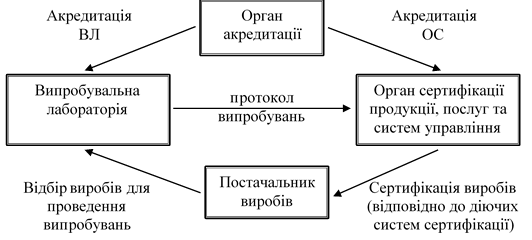 Схема 2. Концепція оцінювання відповідностіВ кожному конкретному випадку використовується окрема схема сертифікації.Схема оцінювання відповідності – (у т. ч. сертифікації) стосується певних об'єктів оцінювання відповідності, до яких застосовують ті самі встановлені вимоги, конкретні правила та процедури.При одержані позитивних результатів з сертифікації заявник отримує сертифікат відповідності і право маркування продукції знаком відповідності.Сертифікат відповідності – це «документ, виданий за правилами системи сертифікації, який підтверджує, що ідентифіковані належним чином виріб, процес чи послуга відповідають вимогам конкретного стандарту чи іншого нормативного документу».Сертифікат відповідності є юридичним документом і за правильність закладеної інформації несе відповідальність особа, яка підписала його.Знак відповідності – це «охоронний знак, виданий за правилами системи сертифікації із зазначенням відповідності даних виробу, процесу чи послуги вимогам конкретного стандарту чи іншого нормативного документу».Право маркування продукції знаком відповідності надає орган сертифікації, який видав сертифікат відповідності, на підставі двосторонньої угоди.Кожна система сертифікації має власний знак відповідності. Важливо, що знак відповідності – це засіб інформування споживачів.Обов'язкова і добровільна сертифікаціяОбов'язкова сертифікація проводиться для окремих видів продукції, які небезпечні для життя та здоров'я людини, тварин, рослин, а також майна споживачів та охорони довкілля.Обов'язкова сертифікація проводиться в законодавчо регульованій сфері.Законодавчо регульована сфера – це сфера, в якій вимоги до продукції та умови введення її в обіг регламентуються законодавством (директивами ЕС або національним законодавством в Європейському союзі, Технічними регламентами з підтвердження відповідності – в Україні).Як правило, сертифікацію в законодавчо регульованій сфері проводять акредитовані органи з сертифікації будь-якої форми власності, призначені на здійснення цієї діяльності.Добровільна сертифікація проводиться на відповідність усім необхідним вимогам споживачів. Добровільна сертифікація проводиться в законодавчо нерегульованій сфері.Законодавчо нерегульована сфера – це сфера, в якій вимоги до продукції та умови введення її в обіг не регламентуються законодавством.Добровільна сертифікація проводиться з метою реклами продукції, освоєння нових ринків збуту, формування і підтримки іміджу фірми, а також, якщо це обумовлено в умовах контракту, постачання продукції.Міжнародні та Європейські нормативні документи в галузі
оцінки відповідностіТехнічний комітет «СЕРТИКО»Відомо, що сертифікація продукції в розвинутих країнах виникла в двадцятих-тридцятих роках минулого століття, але національні системи сертифікації почали функціонувати лише в шістдесятих роках.Введення сертифікації було необхідним для захисту споживачів від неякісної продукції. З розвитком об'єму готової продукції в світовому товарообміні зросла роль сертифікації, як важливої умови укладання контрактів. З метою усунення «сертифікаційних бар'єрів» в ІЗО був створений технічний комітет «СЕРТИКО» (1970 р.).З 1985 р. найменування та функції комітету були змінені.Комітет з оцінки відповідності (САЗСО) був впроваджений з метою:вивчення засобів оцінки відповідності продукції, процесів, послуг і
систем управління відповідно вимогам нормативних документів;розроблення  спільно  з  ІЕС  настанов  і  стандартів  в  галузі
випробувань, контролю і сертифікації;допомоги взаємовизнання національних систем оцінки відповідності;визнання  міжнародних документів  на  випробування,
сертифікацію та оцінку.З 1982 р. комітет займається розробкою настанов (з 1997 р. – стандартів) в галузі оцінювання відповідності. Основні настанови і стандарти наведені нижче в переліку.Обов'язкова сертифікація – це сертифікація на відповідність обов'язковим вимогам, встановленим чинними законодавчими актами України або нормативними документами (вимоги, що забезпечують безпечність продукції для життя, здоров'я і майна громадян, її сумісність і взаємозамінність, охорону навколишнього середовища). Організацію робіт з обов'язкової сертифікації виконує Національний орган з сертифікації – Держспоживстандарт України. Наказом Держстандарту України від 30 червня 1993 р. № 95 діє «Перелік продукції, що підлягає обов'язковій сертифікації в Україні».Основні законодавчі акти України в галузі сертифікаціїЗакон України «Про захист прав споживачів»ст. 16 п. 4 «Товари (роботи, послуги), на які актами законодавства
або іншими нормативними документами встановлені обов'язкові
вимоги по забезпеченню безпеки життя, здоров'я споживачів, їх
майна,   навколишнього   середовища,   підлягають   обов'язковій
сертифікації відповідно до чинного законодавства».Реалізація і використання таких товарів (у тому числі імпортних), виконання робіт і надання послуг без сертифікату відповідності забороняється.ст. 23 Відповідальність за порушення законодавства з питань
захисту прав споживачів.Декрет КМ України № 30-93 від 08.04.93 р. «Про Державний нагляд за дотриманням стандартів, норм і правил і відповідальності за їх порушення».розд. 3 ст. 6 п. 8 «Забороняти випуск і реалізацію продукції, що
підлягає обов'язковій сертифікації, але не пройшла її у встановлені
терміни».Декрет КМ України № 46-93 від 10.05.93 р. «Про стандартизацію і
сертифікацію».Закон України «Про метрологію і метрологічну діяльність» № 113-98 від 11.02.98 р.Закон України «Про стандарти, технічні регламенти та процедури
оцінки відповідності» № 3164 від 01.12.2005 р.Кодекс України «Про адміністративні порушення» (ст. 167, 169, 170, 171, 172, 244).Подальший розвиток національної системи технічного регулювання, пов'язаний з введенням в червні 2001 р. законів України:«Про стандартизацію» (№2408-ІІІ від 17.05.01);«Про підтвердження відповідності» (№ 2406-ІІІ від 17.05.01);«Про акредитацію органів з оцінки відповідності» (№ 2407-ІІІ від
17.05.01),а також у грудні 2005 року Закону України«Про  стандарти,   технічні  регламенти   та   процедури  оцінки
відповідності» (№ 3164 від 01.12.2005).Ці закони є основою для побудови національної системи оцінки відповідності, яка буде максимально відповідати міжнародній і європейській практиці з урахуванням наміру України інтегруватися в ЄС, ВТО (Всесвітня торговельна організація).Законами здійснюється втілення таких основоположних принципів:поетапний перехід від обов'язкової системи сертифікації до оцінки
відповідності в законодавчо регульованій та в законодавчо
нерегульованій сферах;процедура підтвердження відповідності в законодавчо регульованій
сфері запроваджується технічними регламентами з підтвердженням
відповідності (нормативно-правовий акт, затверджений Кабінетом
Міністрів України, в якому викладені вимоги безпеки для життя та
здоров'я людини, а також майна та охорони довкілля, процедури
підтвердження   відповідності,   правила   маркування   і   введення
продукції в обіг);побудова  національного  органу  з  акредитації та  проведення
акредитації відповідно вимогам стандартів ЕN серії 45000, ІSО/ІЕС
серії 17000;застосування «Модульної концепції підтвердження відповідності ЄС»
(в тому числі модуля, який передбачає декларацію виробника про
відповідність);визначення відповідальності за випуск і реалізацію продукції, яка не
відповідає встановленим вимогам.Розпорядженням Кабінету Міністрів України схвалена Концепція розвитку технічного регулювання та споживчої політики у 2006-2010 роках від 11.05.2006 р. №267-р.Постановою Кабінету Міністрів від 7.11.2003 року № 1585 в Україні затверджено перший технічний регламент «Модулі оцінки відповідності та вимоги щодо маркування Національним знаком відповідності». На 01.07.2009 р. затверджено 30 технічних регламентів.Державні стандарти УкраїниДСТУ 2296-93 «Національний знак відповідності. Форма, розміри, технічні вимоги і правила застосування»;ДСТУ ІSО/ІЕС 17000-2007 «Словник термінів і загальні принципи»3 травня 2007 року в Системі введена процедура декларування відповідності продукції:Наказ Держспоживстандарту України від 01.12.2005 р. № 342 «Про затвердження Тимчасового порядку декларування відповідності продукції з низьким ступенем ризику для життя і здоров'я споживачів», зареєстровано в Міністерстві юстиції України 22.12.2005 за № 1549/11829;Наказ  Держспоживстандарту України від 29.01.2007 р. № 6 «Про затвердження Переліку продукції, відповідність якої може бути підтверджена декларацією про відповідність». Порядок проведення сертифікації продукції Порядок проведення в загальному випадку включає:подача і розгляд заявки на сертифікацію продукції;прийняття рішення за заявкою із зазначенням схеми сертифікації;обстеження, атестація виробництва, оцінка або сертифікація системи
управління якістю, якщо це передбачено схемою сертифікації;відбір, ідентифікація зразків продукції і їх випробування;аналіз результатів і ухвалення рішення про видачу сертифіката;видача сертифіката відповідності та укладання угоди з занесенням
сертифікованої продукції до Реєстру Системи;технічний нагляд за сертифікованою продукцією;інформація про результати робіт з сертифікації.Для одержання сертифіката відповідності в Системі необхідно
подати заявку в уповноважений орган з сертифікації продукціїЯкщо на момент подачі заявки орган з сертифікації даної продукції відсутній, заявка подається в Національний орган.Орган розглядає заявку і не пізніше 30 днів оповіщає заявника
про своє рішення (письмово) про основні умови сертифікації (а саме: схема
сертифікації, акредитована випробувальна лабораторія).Схеми сертифікації з Системі зазначені в ДСТУ 3413-96.Найбільш поширені:для партії продукції - відбір і сертифікаційні випробування зразків із видачею сертифіката на дану партію;для серійної продукції - відбір і сертифікаційні випробування зразків, технічний нагляд із видачею сертифіката на термін до 1 року;обстеження виробництва, відбір і сертифікаційні випробування зразків, технічний нагляд з видачею сертифіката на термін до 2 років.Обстеження, атестацію виробництва, оцінку систем управління якістю проводить у Системі орган з сертифікації продукції відповідно до зазначеної в рішенні схеми сертифікації продукції.Обстеження виробництва виконується з метою визначення можливості підприємства-виготовлювача випускати продукцію відповідно до вимог чинних нормативних документів.При обстеженні виробництва розглядаються такі питання:стан нормативної, конструкторської і технологічної документації;внесення змін у технічну документацію;вхідний контроль комплектуючих, сировини і матеріалів;контроль у процесі виробництва;випробування продукції;реєстрація результатів контролю і випробувань;управління процесами виробництва;стан контрольного, вимірювального та випробувального обладнання;підготовка персоналу.За результатами обстеження представники органу складають акт.Атестація виробництва проводиться з метою оцінки технічних можливостей підприємства забезпечити випуск продукції відповідно до вимог нормативних документів.Для проведення атестації виробництва підприємство повинне:мати комплект конструкторської, технологічної документації, а також документи підприємства з питань, зазначених у ДСТУ 3414-96;розробити «Інструкцію з атестації технічних можливостей» відповідно до ДСТУ 3414-96.Етапи проведення робіт з атестації виробництва:подача заявки (якщо проводиться з ініціативи підприємства);попередня оцінка;складання програми і методики атестації;перевірка виробництва й атестація його технічних можливостей;технічний нагляд за атестованим виробництвом.У випадку позитивного звіту про перевірку виробництва підприємству видається атестат виробництва на термін не більш 3 років.За результатами технічного нагляду за атестованим виробництвом орган з сертифікації продукції, у випадку виявлення порушень, має право призупинити або припинити дію атестату.Порядок  відбору і  кількість  зразків  для	сертифікаційних
випробувань встановлює орган з сертифікації. Відібрані зразки з актами відбору й ідентифікації подаються Заявником в акредитовану випробувальну лабораторію.У випадку отримання негативних результатів хоча б по одному з показників - випробування припиняються і лабораторія інформує про це орган.Для проведення нових випробувань Заявник оформляє нову заявку і надає переконливі докази усунення причин невідповідності.У випадку позитивних результатів випробувань лабораторія передає органу протоколи випробувань, копії - Заявнику.При наявності протоколів із позитивними результатами
випробувань і позитивного звіту про попереднє обстеження виробництва або атестації виробництва, сертифікату на систему управління якості (залежно від прийнятої схеми), орган з сертифікації продукції оформляє і видає Заявнику сертифікат.Термін дії сертифіката відповідності на продукцію, що виробляється серійно, визначає орган з урахуванням схеми сертифікації, терміну дії нормативних документів на продукцію, атестата виробництва, сертифіката на систему управління якості.Одночасно орган укладає з Заявником угоду та надає право маркувати кожну одиницю продукції знаком відповідності.У випадку сертифікації одиничного виробу або партії продукції сертифікат відповідності поширюється тільки на виріб або дану партію.Сертифікат реєструється в Реєстрі Системи.Якщо Заявник після отримання сертифіката вносить зміни в
конструкцію   виробу,   технологію   виготовлення,   то   він   зобов'язаний попередньо сповістити про це орган з сертифікації продукції.Технічний нагляд за стабільністю показників сертифікованої
продукції, під час її виробництва, здійснює орган, що видав сертифікат відповідності. Обсяг, порядок і періодичність технічного нагляду встановлює орган.У випадку виявлення порушень орган з сертифікації продукції може призупинити або припинити дію угоди на право використання сертифіката відповідності і знака відповідності.Принципи оплати робіт з сертифікації в Системі передбачені
«Правилами визначення вартості робіт із сертифікації продукції і послуг» і включають:попередня оплата робіт Заявником;рентабельність робіт з сертифікації не повинна перевищувати 20%
собівартості;визначення прямих і непрямих витрат на виконання робіт із
сертифікації.Під час сертифікації продукції (послуг) оплаті підлягають:прийняття рішення за заявкою, включаючи  визначення схеми
сертифікації;відбір, ідентифікація продукції та їх випробування;оцінка   стану   виробництва   (якщо   це   передбачено   схемою
сертифікації);аналіз одержаних результатів та прийняття рішення про видачу (або
відмову щодо видачі) сертифіката відповідності;видача сертифіката відповідності та укладання угоди;здійснення технічного нагляду за сертифікованою продукцією (якщо
це передбачено схемою сертифікації);коригувальні заходи в разі порушення відповідності продукції
встановленим  вимогам  та  неправильного  застосування  знаку
відповідності;видача інформації про результати сертифікації.Порядок митного оформлення продукції, що імпортується і підлягає обов'язковій сертифікатів УкраїніПостановою Кабінету Міністрів України № 446 від 14.05.2008 р.
затверджений «Порядок митного оформлення імпортних товарів (продукції), що підлягають в Україні обов'язкової сертифікації».Документи, які підтверджують відповідність продукції обов'язковим вимогам нормативних документів і є підставою для використання на митній території України:Свідоцтво про визнання іноземного сертифіката, видане органом з
сертифікації продукції;Сертифікат  відповідності  або  його  копія,  видані  органом  з
сертифікації продукції.Визнаються такі сертифікати:видані в національних системах сертифікації країн СНД, з якими
укладені двосторонні угоди про взаємовизнання;видані  в  рамках  міжнародних систем  сертифікації,  до  яких
приєдналася Україна:система сертифікації електронних компонентів (ІЕСО);система   сертифікації   електрообладнання   на   відповідність
стандартам безпеки (ІЕСЕЕ), схема СВ.заявка на визнання;іноземний сертифікат відповідності;стандарт (технічні умови) на продукцію (за вимогою органу);протокол випробувань (за вимогою органу);інша необхідна документація за вимогою органу з сертифікації.Запитання для самоконтролюЯка установа виконує сертифікацію продукції в Україні?Які організації співпрацюють в системі оцінювання відповідності?Що таке сертифікація?Які продукти підлягають обов’язковій сертифікації?Процедура проведення сертифікації?Схеми сертифікації.Що таке декларація?Атестація виробництва та етапи її проведенняТема 2. Нормативна база, стандартизаціяКатегорії та види стандартівНаціональна система стандартизації України вміщує різноманітні стандарти, в яких встановлені вимоги до конкретних об'єктів стандартизації. Залежно від об'єкта стандартизації, складу, змісту, сфери діяльності та призначення вони поділяються на такі види:державні стандарти України - ДСТУ;галузеві стандарти України - ГСТУ;стандарти науково-технічних та інженерних товариств і спілок України - СТТУ;технічні умови України - ТУУ;стандарти підприємств - СТП;кодекси усталеної практики.Державні стандарти України (ДСТУ) - це нормативні документи, які діють на території України і використовуються усіма підприємствами незалежно від форми власності та підпорядкування, громадянами-суб'єктами підприємницької діяльності, міністерствами (відомствами), органами державної виконавчої влади, на діяльність яких поширюється дія стандартів. ДСТУ для будь-якої держави світу є національним стандартом України, який затверджується Держспоживстандартом України. ДСТУ мають міжгалузеве використання і запроваджуються переважно на продукцію масового чи серійного виробництва, на норми, правила, вимоги, терміни та поняття, позначення й інші об'єкти, регламентування яких потрібно для забезпечення оптимальної якості продукції, а також для єдності та взаємозв'язку різних галузей науки, техніки, виробництва та культури.До державних стандартів прирівнюються державні будівельні норми і правила, а також державні класифікатори техніко-економічної та соціальної інформації. Республіканські стандарти колишнього УРСР застосовуються як державні стандарти України до часу їх заміни або скасування.Державні будівельні норми  (ДБН) — сукупність прийнятих органами виконавчої влади нормативних актів технічного, економічного та правового характеру, що регламентують здійснення діяльності містобудування, а також інженерних вишукувань, архітектурно-будівельного проектування та будівництва. Державні стандарти України містять обов'язкові та рекомендовані вимоги. До обов'язкових належать:вимоги, що забезпечують безпечність продукції для життя, здоров'я, майна громадян, її сумісність і взаємозамінність, охорону навколишнього природного середовища та вимоги методів випробувань цих показників;вимоги техніки безпеки та гігієни праці з посиланням на відповідні норми і правила;метрологічні норми, правила, вимоги та положення, що забезпечують достовірність і єдність вимірювань;положення, що забезпечують технічну єдність під час розроблення, виготовлення, експлуатації (застосування) продукції.Обов'язкові вимоги ДСТУ підлягають безумовному виконанню органами державної виконавчої влади, всіма підприємствами та громадянами-суб'єктами підприємницької діяльності, на діяльність яких поширюється дія стандартів.Рекомендовані вимоги ДСТУ є обов'язковими для виконання, якщо:це передбачено чинними актами законодавства;ці вимоги включено до договорів на розроблення, виготовлення та поставку продукції;виробником (постачальником) продукції документально заявлено про відповідність продукції цим стандартам.Галузеві стандарти України (ГСТУ) розробляють на продукцію, послуги в разі відсутності ДСТУ, або за потребою встановлення вимог, які перевищують або доповнюють вимоги державних стандартів. Вимоги ГСТУ не повинні суперечити обов'язковим вимогам ДСТУ. ГСТУ є обов'язковими для всіх підприємств і організацій даної галузі, а також для підприємств і організацій інших галузей (замовників), які використовують чи застосовують продукцію цієї галузі.Стандарти науково-технічних та інженерних товариств (спілок) України (СТТУ) розробляють за потребою розповсюдження та впровадження систематизованих, узагальнених результатів фундаментальних і прикладних досліджень, одержаних у певних галузях знань та сферах професійних інтересів. Вимоги СТТУ не повинні суперечити обов'язковим вимогам ДСТУ та ГСТУ.Підприємства застосовують СТТУ добровільно, а окремі громадяни - суб'єкти підприємницької діяльності, якщо вважають доцільним використовувати нові передові засоби, технології, методи та інші вимоги, які містяться в цих стандартах. Використання СТТУ для виготовлення продукції можливе лише за згодою замовника або споживача цієї продукції, що закріплено договором або іншою угодою.Технічні умови (ТУ) - нормативний документ, який розробляють для встановлення вимог, що регулюють відносини між постачальником (розробником, виробником) і споживачем (замовником) продукції, для якої відсутні державні чи галузеві стандарти (або за потребою конкретизації вимог зазначених документів). ТУ затверджують на продукцію, що перебуває на стадії освоєння і виробляється невеликими партіями. ТУ розробляються на один чи кілька конкретних виробів, матеріалів, речовин, послугу чи групу послуг. Запроваджують ТУ в дію на короткі строки, термін їх дії обмежений або встановлюється за погодженням із замовником. Підприємства використовують ТУ незалежно від форми власності та підлеглості, громадяни - суб'єкти господарювання - за договірними зобов'язаннями або ліцензіями на право виготовлення та реалізацію продукції (надання послуг).Стандарти підприємств (СТП) розробляються на продукцію (процес, роботу, послугу), яку виробляють і застосовують (надають) лише на конкретному підприємстві. СТП не повинні суперечити обов'язковим вимогам ДСТУ та ГСТУ. Об'єктами СТП є складові продукції, технологічне оснащення та інструмент; технологічні процеси; послуги, які надають на певному підприємстві; процеси організації та управління виробництвом. СТП - основний організаційно-методичний документ у діючих на підприємствах системах управління якістю продукції. Як СТП можуть використовуватися міжнародні, регіональні та національні стандарти інших країн на підставі міжнародних угод про співробітництво.Кодекси усталеної практики розробляють на устаткування, конструкції, технічні системи, які різняться конструктивним виконанням. В кодексах усталеної практики зазначають правила та методи розв'язування завдань щодо координації робіт зі стандартизації та метрології, а також реалізації певних вимог технічних регламентів чи стандартів.Технічний регламент - це новий вид нормативного документу, який створено з метою розмежування законодавчо регульованої та нерегульованої сфери використання нормативних документів. В одночасно прийнятому Законі України "Про підтвердження відповідності" від 17.05.2001 № 2406-ІІІ такий документ названо технічний регламент з підтвердження відповідності і йому надано статус урядового нормативно-правового акту. Тут встановлено, що цей ТР має містити: опис видів продукції, що підлягає обов'язковому підтвердженню відповідності; вимоги до такої продукції, які мають убезпечувати людей, тварин, рослини, майно і довкілля; процедури підтвердження відповідності таким вимогам. Отже технічний регламент - це закон України або нормативно-правовий акт, прийнятий Кабінетом Міністрів України, у якому визначено характеристики продукції або пов'язані з нею процеси чи способи виробництва, а також вимоги до послуг, включаючи відповідні положення, дотримання яких є обов'язковим. Він може також містити вимоги до термінології, позначок, пакування, маркування чи етикетування, які застосовуються до певної продукції, процесу чи способу виробництва.Залежно від специфіки об'єкта стандартизації, призначення, складу та змісту вимог, які встановлені до нього, для різних категорій нормативних документів зі стандартизації розробляють стандарти таких видів:- основоположні;- на продукцію, послуги;- на процеси;- на методи контролю (випробувань, вимірювань, аналізу)Основоположні стандарти встановлюють організаційно-методичні та загальнотехнічні положення для визначеної галузі стандартизації, а також терміни та визначення, загальнотехнічні вимоги, норми та правила, що забезпечують впорядкованість, сумісність, взаємозв'язок та взаємоузгодженість різних видів технічної та виробничої діяльності під час розроблення, виготовлення, транспортування та утилізації продукції, безпечність продукції, охорону навколишнього середовища.Стандарти на продукцію, послуги встановлюють вимоги до груп однорідної або певної продукції, послуги, які забезпечують її відповідність своєму призначенню. У них наводяться технічні вимоги до якості продукції (послуг) при її виготовленні, постачанні та використанні; визначаються правила приймання, способи контролю та випробування, вимоги до пакування, маркування, транспортування, зберігання продукції або якості наданих послуг.Стандарти на процеси встановлюють основні вимоги до послідовності та методів (засобів, режимів, норм) виконання різних робіт (операцій) у процесах, що використовуються у різних видах діяльності та які забезпечують відповідність процесу його призначення.Стандарти на методи контролю (випробувань, вимірювань, аналізу) регламентують послідовність (операцій), способи (правила, режими, норми) і технічні засоби їх виконання для різних видів та об'єктів контролю продукції, процесів, послуг. У них наводяться уніфіковані методи контролю якості, що засновані на досягненнях сучасної науки і техніки.Запитання для самоконтролюЩо таке ДСТУ?Обов’язкові та рекомендовані вимоги ДСТУЩо таке ГСТУ та СТТУ?Що таке ТУ, СТП та кодекси усталеної практики?Що таке технічний регламент та для чого він?Види стандартів та опис кожного з них.Тема 3. Метрологічне забезпечення в виробництві будівельних матеріалів, виробів та конструкційДСТУ ISO 10012:2005 «Системи керування вимірюванням. Вимоги до процесів вимірювання та вимірювального обладнання». Введено на заміну ДСТУ 3921.1-1999 та ДСТУ 3921.2-2000.	Стандарт містить як вимоги, так  і настанови щодо запровадження систем керування вимірюванням і може бути корисним у покращенні процесу вимірювання та якості продукції.	ДСТУ ISO 9000-2007 «Системи управління якістю. Основні положення та словник термінів».Система керування вимірюванням – сукупність взаємопов’язаних  або взаємодіючих елементів, необхідних для забезпечення метрологічного підтвердження та постійного контролю процесів вимірювання.Процес вимірювання – сукупність операцій для визначення значення величини.Вимірювальне обладнання – вимірювальний прилад, програмний засіб, еталон одиниці фізичної величини, стандартний зразок або допоміжні прилади чи їх комбінація, необхідні для виконання процесу вимірювання.Метрологічна служба – функційна структура, що відповідає адміністративно та технічно за визначення та запровадження системи керування вимірюванням.Метрологічне підтвердження – сукупність операцій, необхідних для гарантування того, що вимірювальне обладнання відповідає метрологічним вимогам щодо його використання за призначенням.Калібрування – сукупність операцій, що встановлює співвідношення показів вимірювального приладу, вимірювальної системи або значення, що відтворюється матеріальною мірою або еталонною речовиною зі значенням відповідного еталону.Згідно Закону України «Про метрологію та метрологічну діяльність» метрологічне підтвердження та виконання процесів вимірювання розповсюджується на:технічні засоби;методи виконання вимірювань;вимірювальні лабораторії.Об’єкти державного метрологічного контролю та нагляду:засоби вимірювальної техніки;методики виконання вимірювань;кількість фасованого товару в упаковках.Види державного метрологічного контролю та наглядуДо державного метрологічного контролю належать:уповноваження та атестація у державній метрологічній системі;державні випробування засобів вимірювальної техніки і затвердження їх типів;державна метрологічна атестація засобів вимірювальної техніки;повірка засобів вимірювальної техніки.До державного метрологічного нагляду належать:державний метрологічний нагляд за забезпеченням єдності вимірювань;державний метрологічний нагляд за кількістю фасованого товару в упаковці.Технічні засоби:засоби вимірювальної техніки, в тому числі стандартні зразки;випробувальне обладнання;допоміжне обладнання.Сфера державного метрологічного нагляду і контролю:роботи із забезпечення охорони здоров’я;роботи із забезпечення захисту життя та здоров’я громадян;контроль якості та безпеки продуктів харчування та лікарських засобів;контроль стану навколишнього середовища;контроль безпеки умов праці;геодезичні та гідрометеорологічні роботи;торгівельно-комерційні  операції та розрахунки між покупцем та виконавцем;податкові, банківські та митні операції;облік енергетичних та матеріальних ресурсів, за винятком внутрішнього обліку, що ведеться підприємствами;роботи, пов’язані з державної реєстрацією земельних ділянок і нерухомого майна;роботи із забезпечення технічного захисту інформації;роботи, що виконуються за дорученням органів прокуратури та правосуддя;реєстрація національних та міжнародних рекордів.Контроль якості продукції – контроль кількісних та (чи) якісних характеристик властивостей продукції.Випробування – експериментальне визначення кількісних та (чи) якісних властивостей об’єкта як наслідок дії на нього під час його функціонування та при моделюванні об’єкта та (чи) дій на нього.Класифікація видів контролю якості продукції:в залежності від об’єкті контролю (стадії процесу виробництва)в залежності від засобів контролюв залежності від характеру та методів контролю.В залежності від об’єкту контролю:вхідний контроль (контроль матеріалів, сировини, комплектуючих);поточний контроль (летучий, періодичний, безперервний. Включає в себе контроль засобів вимірювальної техніки, контроль інструменту та технологічної оснастки, контроль технологічного обладнання, операційний контроль);вихідний контроль (приймальний контроль готової продукції, контроль пакування, транспортування, контроль зберігання).В залежності від засобів контролю:візуальний контроль;органолептичний контроль;інструментальний контроль (ручний, автоматизований, автоматичний).В залежності від характеру та методів контролю:по обсягу продукції (суцільний чи вибірковий);по характеру впливу на процес або об’єкт (активний/пасивний, руйнівний/неруйнівний);по типу параметрів, які перевіряються ( геометричні, фізичні, хімічні, металографічні, спеціальні, механічні).Види випробувань класифікуються залежно від:стадії життєвого циклу (дослідження, розробка, виробництва, експлуатація);рівня проведення (державні, міжвідомчі, відомчі, заводські);умов та місця проведення (лабораторні, стендові, полігонні, натурні, з використанням моделей);терміну проведення (нормальні, прискорені, скорочені);результату впливу (неруйнівні, руйнівні);характеристик об’єкту (функціональні, на надійність, на міцність, на стійкість, на безпеку, на транспортабельність, технологічні, граничні).Види випробувань відповідно до зовнішнього фактору впливу:механічні;кліматичні;біологічні;радіаційні;електромагнітних полів;електричні;спеціальних середовищ;термічні.Атестації підлягає випробувальне обладнання, яке відтворює нормований зовнішній фактор впливу та (або) навантаження.Випробувальне обладнання в залежності від сфери застосування поділяється на:загальнопромислового призначення;галузевого призначення;спеціального призначення (обладнання, що виготовлене в одиничних екземплярах).Для опису вимірювань використовують різні характеристики:вид вимірювання;метод;похибка;точність;правильність;збіжність;відтворюваність.Метод вимірювання – сукупність способів використання засобів вимірювальної техніки і принципів вимірювання для створення вимірювальної інформації.Похибка вимірювання – відхилення результату вимірювання від істинного значення вимірюваної фізичної величини.Точність – це характеристика якості вимірювань, яка відображає близькість результатів до істинного значення.Правильність – це характеристика якості вимірювання, що відображає близькість до нуля систематичних похибок в результаті вимірювань.Збіжність – характеристика якості вимірювань, що відображає близькість результатів повторних вимірювань однієї і тієї ж величини, проведених в однакових умовах.Відтворюваність – це характеристика якості вимірювань, що відображає близькість результатів вимірювань однієї і тієї ж величини, виконаних в різних умовах (в різний час, в різних місцях, різними методам і засобами).Документація, що опрацьовується випробувальними лабораторіями:сертифікати якості на наданий матеріал;акти відбору проб;паспорт на партію продукції;протокол досліджень.Запитання для самоконтролюСистема керування вимірюванням, процес вимірювання та вимірювальне обладнання.Метрологічна служба та метрологічне підтвердження.Що таке калібрування?Об’єкти та види державного метрологічного контролю та нагляду.Контроль якості продукції та класифікація видів контролю.Випробування та класифікація видів випробувань.Що таке метод вимірювання?Що таке точність, правильність та похибка вимірювання?Що таке збіжність та відтворюваність?Тема 4. Статичні методи контролюОсновні поняття математичної статистики та теорії ймовірності:випадкова величина, дискретна, безперервна;функція розподілення випадкової величини;щільність розподілення випадкової величини;моменти випадкової величини, перший момент, дисперсія;вибірка, частотне розподілення;точкові оцінки параметрів випадкових величин, середнє арифметичне;регресія та кореляція.Випадковою називається величина, яка внаслідок випробування може набути того чи іншого числового значення, причому заздалегідь невідомо, якого саме. Випадкові величини поділяються на два типи: дискретні та неперервні. Випадкову величину називають дискретною, якщо всі можливі значення ізольовані одне від одного і їх можна пронумерувати. Випадкову величину називають неперервною, якщо всі її можливі значення заповнюють деякий скінчений або нескінченний інтервал.Законом розподілу випадкової величини називається відповідність, що встановлює зв'язок між можливими значеннями випадкової величини та її ймовірностями.Найпростішою формою завдання закону розподілу дискретної випадкової величини Х є ряд розподілу — таблиця, що складається з двох рядків: у верхньому перелічуються всі можливі значення випадкової величини (х1, х2, ... , хn), у нижньому – ймовірності (р1, р2, ... , pn), що їм відповідають.Однією з форм закону розподілу як дискретних, так і неперервних випадкових величин є функція розподілу F(x), яка визначає для кожного значення х імовірність того, що випадкова величина Х набуде значення, яке менше за x, тобто F(x)=P(X<x).Функцію розподілу F(x) називають також інтегральною функцією розподілу, або інтегральним законом розподілу. Інтегральна функція розподілу має такі властивості:Значення функції розподілу належать відрізку [0; 1]: 0  F(x) 1.F(x) — неспадна функція, тобто при x2>x1, F(x2)  F(x1).Наслідок 1.  Імовірність того, що випадкова величина X набуде значення в інтервалі (a,b), дорівнює приросту функції розподілу на інтервалі (1):		(1)	Наслідок 2. Імовірність того, що неперервна випадкова величина X набуде одного (певного) значення, наприклад х1, дорівнює нулю, як показано у формулі (2):		(2)	Якщо всі можливі значення випадкової величини X належать інтервалу (a, b), тоді F(x)=0, при x  a; F(x)=1, при x>b.Наслідок 1. Якщо всі можливі значення неперервної випадкової величини розташовані на всій осі ОX, то слушні такі граничні співвідношення (3):		;  	(3)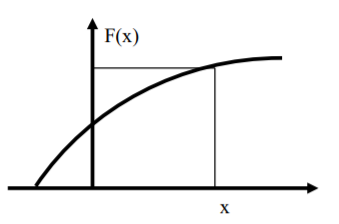 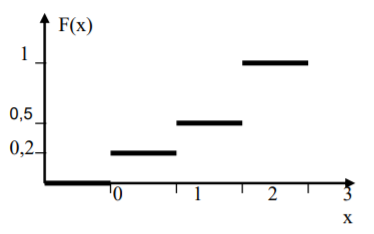 Рис. 1. Графіки інтегральної функції випадкової величини (ліворуч – неперервної, праворуч – дискретної).Однією з форм закону розподілу, що існує тільки для неперервних випадкових величин, є щільність розподілу f(x), яка дорівнює першій похідній функції розподілу F(x): f(x) = F'(x).Функцію f(x) називають також диференціальним законом розподілу випадкової величини Х, або диференціальною функцією розподілу.Узагальненням основних числових характеристик випадкових величин є поняття моментів випадкової величини (початкових і центральних). Початковим моментом k-го степеня випадкової величини X є математичне сподівання k-го степеня цієї випадкової величини: Vk  M(Xk).Якщо X – дискретна випадкова величина, то формула має вигляд (4):    		(4)Якщо X – неперервна випадкова величина, тоді формула набуває вигляду (5): 		(5)Математичне сподівання X – це початковий момент першого порядку (6):		(6)Числовою характеристикою розсіювання можливих значень випадкової величини навколо її математичного сподівання є дисперсія. Дисперсією випадкової величини називається математичне сподівання квадрата відхилення випадкової величини від її математичного сподівання (7):		(7)Медіана – серединне значення даних, що впорядковані за критерієм збільшення чи зменшення. Для парного числа значень медіана – середнє значення двох найближчих до центру значень.Переваги використання медіани:дозволяє уявити, де розташована більша частина даних;потребує зовсім мало обчислень.Недоліки медіани:дані потрібно сортувати і впорядковувати;використовуються не всі дані;значення, що різко відрізняються, можуть буту суттєвими.Головні статистичні методи керування якістю (7 методів):контрольний листок;контрольна карта;діаграма розсіювання;гістограма;діаграма Ісікави;діаграма Парето;стратифікація.Контрольний листок допомагає відповісти на питання, наскільки часто трапляється певна подія. Дозволяє перейти від передбачень до фактів.Послідовність дій:якомога точніше встановлюється подія, за якою буде вестися спостереження;визначається період, під час якого буде вестися спостереження і збирання даних про подію;створюється форма (таблиця), яка має бути простою при заповненні і зрозумілою при читанні;спостереження за подією і фіксація даних ведеться постійно та через рівні проміжки часу.Діаграма Парето застосовується, коли є необхідність представити відносну важливість всіх проблем чи умов з метою вибору вихідної точки для вирішення проблем, прослідкувати за їх результатом та визначити основну причину проблеми.Являє собою особливу форму стовпчикового графіку, що допомагає визначити наявність проблем, а також ступінь важливості кожної з них.Це дозволяє визначитись із порядком їх вирішення. Діаграми Парето, побудовані на основі даних, що містяться в контрольних листках або інших формах обліку, допомагають привернути увагу та зусилля до дійсно важливих проблем. Чим більш важлива проблема, тим вищий стовпчик, що відображає цю проблему.Порядок побудови діаграми Парето:обираються проблеми, які необхідно порівняти, та розташовуються у порядку важливості. Ступінь важливості проблем встановлюється за звітними документами (даними спостережень);визначається критерій для порівняння одиниць виміру (в натуральних чи вартісних характеристиках);визначається період часу для вивчення;дані узагальнюються по категоріях, порівнюються критерії кожної групи;категорії перераховуються зліва направо в порядку зменшення важливості критерію (причини).  В останній стовпчик вносяться категорії, що мають найменше значення.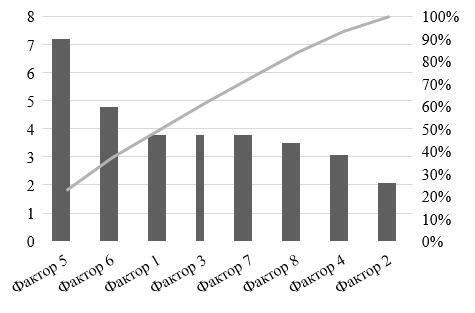 Рис. 2. Прилад діаграми ПаретоСтратифікація являє собою розбивання (групування) даних на страти (групи).Діаграма Ісікави – причинно-наслідкова діаграма (діаграма «скелет риби»). Застосовується тоді, коли потрібно дослідити і відобразити всі можливі причини певних проблем та умов. Діаграма добре зображує співвідношення між наслідком, результатами та можливими причинами, що на них впливають. Наслідок, результат чи проблема зображуються на правій стороні діаграми, а  головні впливи чи причини – на лівій.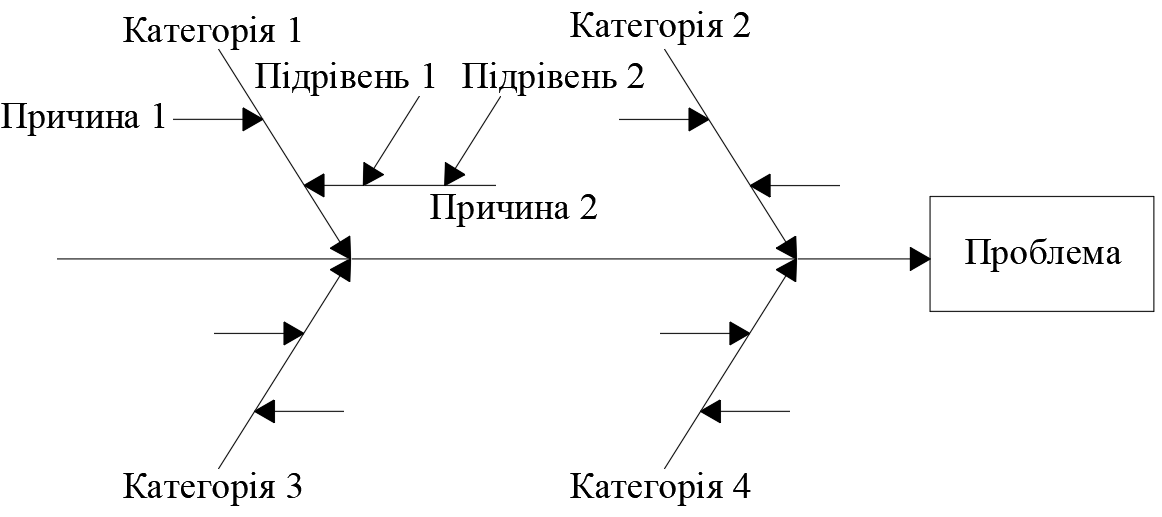 Рис. 3. Діаграма Ісікави (Риб’яча кістка)	Порядок побудови причинно-наслідкової діаграми:процес побудови починається з опису обраної проблеми, а саме: в чому її особливості, де вона виникає, коли проявляється і як далеко розповсюджується;перераховуються причини, необхідні для побудови причинно-наслідкової діаграми;будується дійсна причинно-наслідкова діаграма;дається тлумачення всім взаємозв’язками, що зображені на діаграмі. Для того, щоб відшукати основні причини проблеми, виявляються часто повторювані причини.Гістограма – спосіб графічного представлення табличних даних. Являє собою діаграму, що складається з прямокутників без розривів між ними. Кількісні співвідношення деякого показника представлені у вигляді прямокутників, площі яких пропорційні. Найчастіше для зручності сприйняття ширину прямокутників беруть однакову, при цьому їх висота визначає співвідношення відображуваного параметра.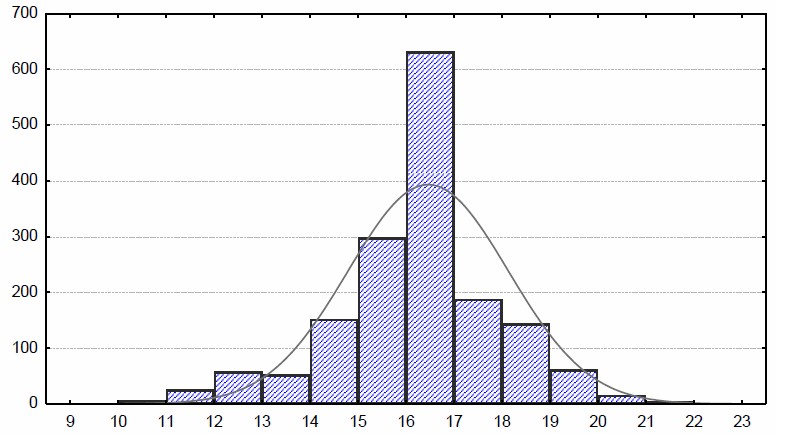 Рис. 4. ГістограмаДіаграмма розсіювання - один з типів математичних діаграм, що використовує декартову систему координат для відображення значень двох змінних для набору даних. Дані показані у вигляді набору точок, кожен з яких має значення однієї змінної, тобто визначає її положення на горизонтальній осі та значення іншої змінної — її положення на вертикальній осі.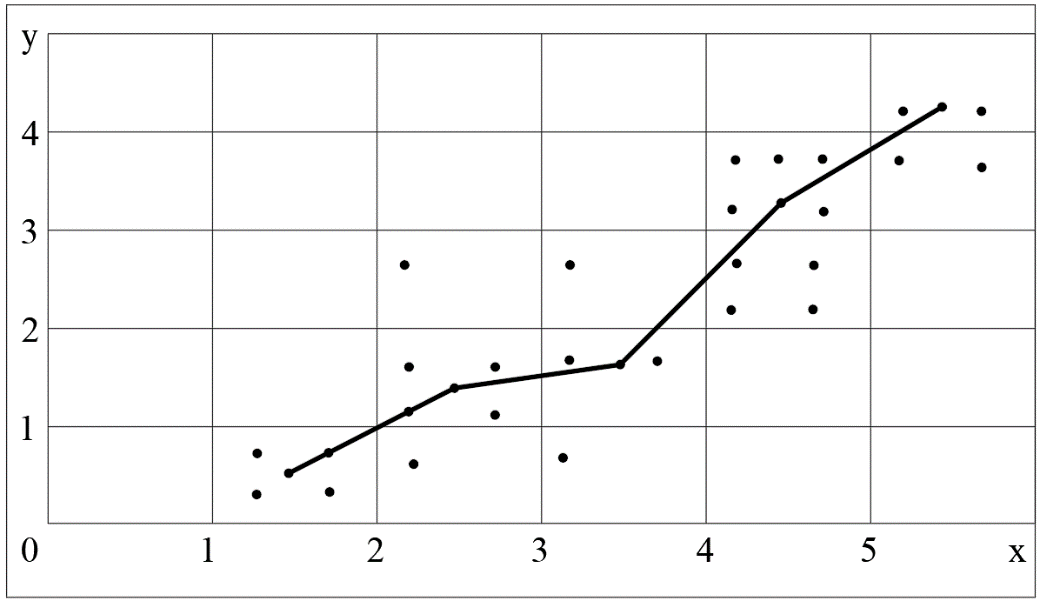 Рис. 5. Діаграма розсіюванняКонтрольні карти Шухарта – один з графічних засобів застосування статистичних методів, що являє собою графік залежностей контрольованої характеристики від часу або від порядкового номеру даної характеристики. На графіку нанесені спеціальні лінії – Центр, Верхня контрольна межа (ВКМ), Нижня контрольна межа (НКМ).Вперше був застосований У. Шухартом у 1931 р. 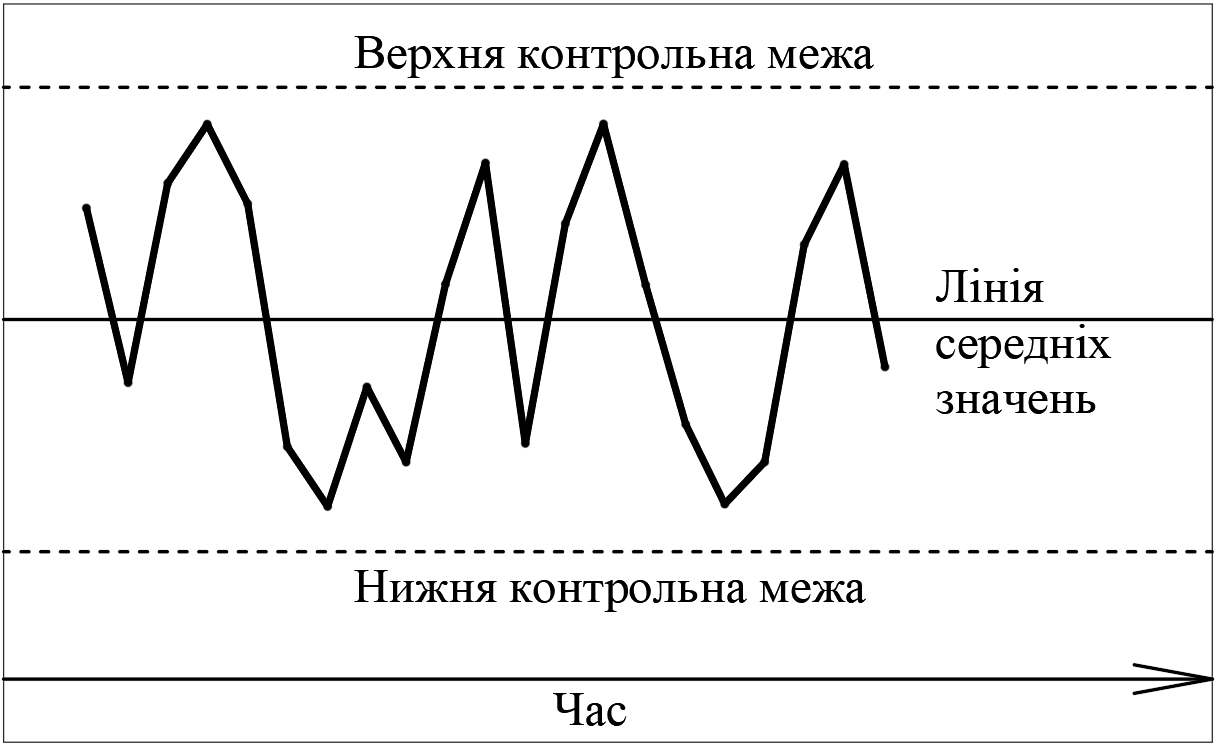 Рис. 6. Контрольна карта Шухарта Типи ККШХарактеристикою, що контролюється, може бути індивідуальне значення величини, що вимірюється, середнє значення або стандартне відхилення величини з підгрупи вимірів одного зразка. В залежності від цієї характеристики карти поділяються на типи:індивідуальних значень;розбіжностей, що ковзають;середніх значень;розбіжностей (відносних);стандартного відхилення (відносних);медіан.Зазвичай карти аналізують парами – одну для контролю середнього, одну для розсіювання.Окрім цього, карти будуються й по альтернативним даним:часток невідповідних елементів у підгрупі;кількості невідповідних елементів в підгрупі;кількості невідповідностей у підгрупі;кількості невідповідностей на одиницю у підгрупі.Для побудови ККШ необхідні дані по підгрупах, отримані через приблизно рівні інтервали часу, або через рівну кількість продукції (кожен день, кожну партію, тощо).Центральна лінія контрольної карти відповідає центральному значенню процесу. В залежності від того, чи заданий центр процесу, відрізняють контрольні карти зі стандартними значеннями заданими чи не заданими.Контрольні межі обчислюють за формулами, що приведені в стандарті, на основі оцінки стандартного відхилення.Ймовірність потрапляння у межі 99.97%.Коли значення виходить за одну з контрольних меж, чи серія значень відповідає критеріям особливих причин, відповідний стан неможливо надалі вважати станом статистичної керованості процесу. В цьому випадку необхідно дослідити і знайти невипадкові причини, ввести коригуючи дії. Після знаходження причин невідповідності та їх усунення необхідно впевнитись у ефективності коригуючої дії.Якщо ККШ не відповідає жодному з вказаних критеріїв, процес знаходиться у стані статистичної керованості. Якщо ж ККШ сигналізують про відповідність хоча б одному критерію, це свідчить, що є небажані, невипадкові «особливі» зміни у процесі випробувань», тобто невідповідності. Необхідно призупинити процес та провести коригуючі дії.В промисловості причини «особливих» змін переважно можуть бути викликані старінням обладнання, дефектами матеріалу та людським фактором, кліматичними умовами и т. д. У будь-якому випадку, ККШ є лише діагностичним інструментом, а пошук причини невідповідності є задачею оператора процесу чи менеджера по якості.Запитання для самоконтролюНавести види статистичного контролю.Розкрити принцип дії статистичного контролю методом контрольного листка.Розкрити принцип дії статистичного контролю методом контрольних карт Шухарта. Розкрити принцип дії статистичного контролю методом діаграми Парето. Розкрити принцип дії статистичного контролю методом Діаграми Ісікави.Розкрити принцип дії статистичного контролю методом стратифікації.Розкрити принцип дії статистичного контролю методом гістограми.Розкрити принцип дії статистичного контролю методом діаграми розсіювання.Тема 5. Основи надійності ЗБВ як важливого показника якостіОцінка якості збірних залізобетонних виробів і конструкцій за показниками міцності, жорсткості та трiщиностiйкостi проводиться шляхом проведення натурних випробувань відповідно ДСТУ Б В.2.6‑7‑95.Випробування навантажуванням виконується з метою комплексної перевiрки забезпечення технологiчними процесами виготовлення виробiв з необхiдними показниками їх мiцностi, жорсткостi та трiщиностiйкостi, передбаченими в проектнiй документацiї на цi вироби. В результатi випробувань мають визначатись фактичнi значення руйнiвних навантажень при випробуваннях виробiв на мiцнiсть (перша група граничних станiв) та фактичнi значення прогинiв та ширини розкриття трiщин пiд контрольним навантаженням при випробуваннях на жорсткiсть та трiщиностiйкiсть (друга група граничних станiв).Оцiнка мiцностi, жорсткостi та трiщиностiйкостi виробу здiйснюється за результатами випробувань на пiдставi спiвставлення фактичних значень руйнiвного навантаження, прогину та ширини розкриття трiщин пiд контрольним навантаженням з вiдповiдними контрольними значеннями, встановленими у проектнiй документацiї на вирiб.Контрольнi випробування навантажуванням проводять за схемами, передбаченими у проектнiй документацiї, перед початком масового виготовлення виробiв, при внесеннi в них конструктивних змiн та при змiнi технологiї виготовлення, виду та якостi застосовуваних матерiалiв, а також перiодично у процесi виготовлення виробiв у вiдповiдностi з ДСТУ Б В.2.6-2-95 (в частинi прийняття виробiв).Порядок вiдбору виробiв для випробуваньВiдбiр виробiв для випробувань слiд проводити у вiдповiдностi з вимогами стандартiв чи проектної документацiї на вироби конкретних видiв у кiлькостi, встановленiй цими документами, але не менше:- для випробувань, що проводяться перед початком масового виготовлення виробiв та в подальшому при внесеннi в них конструктивних змiн або при змiнi технологiї виготовлення - 1 шт.;- для перiодичних випробувань (якщо їх проведення передбачено стандартами та технiчними умовами) - у вiдповiдностi з нижче наведеною таблицею.Як зразки для випробувань слiд вiдбирати вироби однiєї марки, прийнятої за погодженням з проектною органiзацiєю - автором робочих креслень як представника виробiв даного типу. При кiлькостi зразкiв бiльше 1 у вибiрку слiд включати вироби однiєї марки. Порядок відбору зразків наведено у табл. 1Таблиця 1Порядок відбору зразків для періодичних випробуваньПорядок пiдготовки до проведення випробуваньВипробування виробiв слiд проводити при плюсовiй температурi повiтря при потрiбнiй мiцностi бетону (встановлюванiй згiдно з ДСТУ Б В.2.7-224:2011), що вiдповiдає його класу за мiцнiстю, прийнятому у проектi.Вироби, що зберiгалися при мiнусовiй температурi, або тi, що надiйшли на випробування безпосередньо пiсля термовологiсної обробки, повиннi бути попередньо витриманi не менше однiєї доби у примiщеннi при температурi не нижче за 15°С.Правила оцiнки мiцностiМiцнiсть виробу, що пiдлягає випробуванню, оцiнюють за значеннями максимального (руйнiвного) навантаження, зареєстрованого до моменту прояву ознак, що свiдчать про вичерпнiсть несучої спроможностi.Вироби визнають такими, що задовольняють встановленi вимоги за мiцнiстю, якщо виконуються такi умови:- при випробуваннi одного виробу руйнiвне навантаження повинно складати не менше 100% контрольного;- при випробуваннi двох виробiв мiнiмальне руйнiвне навантаження повинно складати не менше 95 %, а при випробуваннi трьох та бiльше виробiв - не менше 90 % контрольного.Попередньо напруженi вироби з самоанкеруючою арматурою без додаткових анкерiв визнають такими, що задовольняють встановленi вимоги з мiцностi, якщо виконується така додаткова умова: при випробуваннi одного виробу пiд навантаженням, що дорiвнює контрольному навантаженню, змiщення кiнцiв арматури вiдносно бетону на торцях складає не бiльше 0,1 мм, а у випадку випробування двох та бiльшої кiлькостi виробiв максимальне зазначене змiщення складає не бiльше 0,2 мм. При невиконаннi зазначеної умови вирiб визнається таким, що не витримав випробування.Правила оцiнки жорсткостiЖорсткiсть слiд оцiнювати, порiвнюючи фактичний прогин виробу пiд контрольним навантаженням з контрольним значенням прогину.Вироби визнають такими, що витримали випробування, при виконаннi таких умов:- при випробуваннi одного виробу фактичний прогин не перевищує контрольний бiльше нiж на 10 %;- при випробуваннi двох виробiв максимальний фактичний прогин не перевищує контрольний бiльше нiж на 15 %;- при випробуваннi трьох та бiльшої кiлькостi виробiв –  бiльше нiж на 20 %.Якщо зазначенi умови не виконуються, вироби, якi перевiряються, визнають такими, що не витримали випробування.Правила оцiнки трiщиностiйкостiТрiщиностiйкiсть виробiв, що пiдлягають випробуванню, слiд оцiнювати по навантаженню, при якому утворюються першi трiщини у бетонi, та по ширинi розкриття трiщин. Фактичне навантаження утворення трiщин слiд спiвставляти зi значеннями контрольного навантаження по утворенню трiщин, а вимiрянi значення ширини розкриття трiщин - з контрольними величинами розкриття.Вироби, до трiщиностiйкостi яких пред'являються вимоги І категорiї, визнають такими, що витримали випробування, якщо виконуються такi умови:- у випадку випробувань одного виробу навантаження при появi першої трiщини повинно бути не менше 95 % контрольного;- у випадку випробувань двох виробiв мiнiмальне з навантажень при появi першої трiщини складає не менше 90 % контрольного, а у випадку випробувань трьох та бiльше виробiв – не менше 85 % контрольного.Вироби та (або) їх частини, до трiщиностiйкостi яких пред'являються вимоги ІІ та ІІІ категорiй, визнають придатними, якщо при дiї навантаження, що прикладається, виконуються такi умови: у випадку випробувань одного, двох, трьох та бiльше виробiв максимальна ширина розкриття трiщин не повинна перевищувати контрольну, помножену вiдповiдно на коефiцiєнти 1,05; 1,10; 1,15, та, крiм того, не повинна перевищувати нормованого значення граничне допустимої ширини нетривалого розкриття трiщин. При невиконаннi зазначених умов вироби визнають такими, що не витримали випробування.Правила комплексної оцiнки виробiв за результатами випробуваньВироби, що перевiряються, визнають придатними за показниками мiцностi, жорсткостi та трiщиностiйкостi, якщо вiдiбранi для випробувань зразки витримали всi передбаченi у проектнiй документацiї випробування за цими показниками.Правила оформлення результатiв випробуваньРезультати випробувань, проведених у вiдповiдностi з цим стандартом, повиннi заноситись у спецiальний журнал, що зберiгається в лабораторiї пiдприємства-виробника або у вiддiлi технiчного контролю, та оформлятися актами.Запитання для самоконтролюЯк та для чого проводиться оцінка якості ЗБВ?Навести порядок відбору виробів для випробувань.Навести порядок підготовки до проведення випробувань.Навести правила оцінки міцності.Навести правила оцінки жорсткості.Навести правила оцінки тріщиностійкості.Навести правила комплексної оцінки та оформлення результатів випробувань.Тема 6. Основні види та об’єкти технічного контролюВхідний контрольВ’яжучі речовиниПри проведенні вхідного контролю цементу кожного типу визначають наступні характеристики: марку цементу (клас міцності), строки тужавлення, тонину помелу, нормальну густину тіста та рівномірність зміни об’єму. Вони повинні відповідати вимогам, регламентованим діючими нормативними документами, в першу чергу, Державним стандартам України (ДСТУ).	На сьогодні в Україні діють одночасно дві групи стандартів, що регламентують випробування цементів загальнобудівельного призначення. В першу чергу, відрізняються методи оцінювання міцності цементу. Це пов’язано із розділенням цементів на такі, що виготовлені в Україні і передбачаються до використання в Україні (до них стосуються вимоги ДСТУ Б В.2.7-187:2009) і такі, що виготовлені за кордоном або виготовлені в Україні, але передбачені до використання за кордоном (до таких цементів застосовують методики випробувань за ДСТУ EN 196).ДСТУ Б В.2.7-187:2009 регламентує використання рекомендованого водоцементного відношення 0,39 за умови забезпечення розпливу конуса цементно-піщаного розчину на струшуючому столику не менше 106 мм. Крім того, у стандарті ДСТУ Б В.2.7-189 обумовлено можливість використання трьох видів стандартного піску для випробувань: монофракційного, поліфракційного та еталонного.На відміну від вимог ДСТУ Б В.2.7-187 у ДСТУ EN 196 існує обов’язкова норма використання водоцементного відношення 0,5 та стандартного поліфракційного піску.Тонину помелу цементу визначають у відповідності до вимог ДСТУ Б В.2.7-188 за залишком на ситі 008 або апаратним способом (шляхом вимірювання повітряпроникності) із використанням приладів типу Блейна, ПСХ, тощо.Строки тужавлення визначають відповідно до вимог ДСТУ Б В.2.7‑185:2009 і характеризують строками початку і кінця тужавлення. Тісто нормальної густоти визначають у відповідності до вимог ДСТУ Б В.2.7-185:2009.Заповнювачі для бетонуЯк крупні заповнювачі для бетонів використовують щебінь та гравій із щільних гірських порід, вимоги до яких обумовлені ДСТУ Б В.2.7-75, щебінь із шлаків чорної та кольорової металургії згідно з ДСТУ Б В.2.7‑39. Якість крупного заповнювача в залежності від вимог до бетону визначають за такими показниками: зерновим складом та найбільшою крупністю, вмістом пиловидних та глинистих часток, шкідливих домішок, формою зерен, міцністю, вмістом зерен слабких порід, петрографічним складом та радіаційно-гігієнічною характеристикою. При проектуванні складу бетону враховують також густину, пористість, водопоглинання, пустотність. Крупні заповнювачі повинні мати середню густину зерен від 2,0 г/см3 до 2,8 г/см3.Як дрібний заповнювач для бетонів застосовують природний пісок, пісок з відсівів дроблення вивержених гірських порід, з порід, що попутно видобуваються, та їх суміші з модулем крупності від 1,5 до 3,25, які задовольняють вимогам ДСТУ Б В.2.7-32, пісок із шлаків чорної та кольорової металургії згідно з ДСТУ Б В.2.7-39, а також золи - виносу теплових електростанцій згідно з ДСТУ Б В.2.7-205.	Якість дрібного заповнювача для бетону перевіряють за зерновим складом, вмістом пиловидних та глинистих часток, петрографічним складом, радіаційно-гігієнічною характеристикою. При проектуванні складу бетону враховують густину, водопоглинання (для пісків з відсівів дроблення),  пустотність, а також міцність вихідної гірської породи на стиск в насиченому водою стані (для пісків з відсівів дроблення).Дрібні заповнювачі повинні мати середню густину зерен від 2,0 г/см3 до 2,8 г/см3 відповідно до ДСТУ Б В.2.7-29. 	Допускається після відповідних випробувань та техніко-економічного обґрунтування як дрібний заповнювач застосовувати піски та відходи промисловості з Мкр = 0,6-1,3.		Допускається після відповідних випробувань застосовувати дрібні заповнювачі, в яких вміст пиловидних та глинистих часток в сумі складає не більше 25 %. При цьому вміст глинистих не повинен перевищувати 5 %.Не допускається використовувати заповнювачі, що містять зерна гіпсу та ангідриту.ВодаВода для замішування бетонної суміші повинна відповідати вимогам ДСТУ Б В.2.7-273:2011.Арматура та арматурні виробиПри прийманні (надходженні) металопродукції необхідно співставити результати зовнішнього огляду, обмірювання і даних сертифікату з вимогами нормативних документів до даного виду і класу сталі. Матеріали повинні відповідати вимогам ДСТУ Б В.2.6-16:2011.Якість поверхні арматурної сталі оглядають без застосування оптичних збільшуючих приладів. На поверхні дроту і стержнів, включаючи поверхню ребер і виступів, не повинно бути тріщин, шпарин, раковин, закатів, плям. На поверхні дротин канату не повинно бути тріщин, пелен, раковин, розшарувань, вм’ятин і зрізів; в канатах не повинно бути обірваних дротин, таких, що перехрещуються і виступаючих за межі встановлених допусків. При наявності перелічених дефектів партія арматурної сталі бракується і повертається на підприємствопостачальник.Допускаються окремі поверхневі дефекти: для дроту  забоїни, риски, сліди від протягування і профілювання, що не перевищують встановлені границі за діаметром; для арматурних стержнів  окремі місцеві пошкодження ребер і виступів (не більше 3-х на 1 м довжини), вм’ятини, напливи, рябизни, шорсткість; для канатів – забоїни, риски, сліди від протягування не більш 1/3 допустимого відхилення за діаметром канату, а також кольори мінливості і наліт іржі.Геометричні параметри арматурних сталей перевіряють вимірювальними приладами необхідної точності. Розміри вимірюють на відстані не менш 150 мм від кінця стержня чи не менше 300 мм від кінця мотка. Крок сукання визначають на відстані не менше 5 м від кінця канату.Діаметр і овальність арматурної сталі заміряють в двох взаємоперпендикулярних напрямках і визначають як середнє арифметичне значення трьох вимірювань, проведених на ділянках 1 м.Марку і клас арматури контролюють за заводським сертифікатом.Поопераційний контрольПоопераційний контроль на виробництві збірного залізобетону складається переважно із операцій контролю виготовлення бетонної суміші (точність дозування, тривалість перемішування, дотримання заданої легкоукладальності бетонної суміші), контролю армування (перевірки положення арматурних елементів та закладних деталей, контролю ступеню натягування арматури), контролю форм і опалубки (перевірки правильності складання форм, якості опалубки, якості змащування форм), контролю при бетонуванні (укладання бетонної суміші, тривалість та ступінь ущільнення бетонної суміші), контролю режиму тепловологісної обробки (контроль температури, часу і вологості), а також контролю розпалубочної міцності.Контроль якості бетонної суміші та бетонуТочність дозування компонентів бетонної суміші та параметрів приготування бетонної суміші на сучасних заводах забезпечуються автоматичними комплексами управління БЗВ. Наладка та повірка відповідних комплексів проводяться сертифікованими спеціалістами.Поопераційний контроль міцності бетонної суміші виконують шляхом виготовлення та подальшого випробування контрольних зразків‑кубів.Випробування усереднених проб бетонної суміші для виготовлення контрольних зразків, що підлягають випробуванню на стиск і вигин, проводять залежно від виду конструкції, методу укладання і тверднення бетонної суміші та інших факторів.	Контроль легкоукладальності бетонної суміші виконують для рухливих сумішей із застосуванням стандартного конуса Абрамса, а для жорстких сумішей – із використанням стандартних консистометрів (прилади Вебе, Краснова, Скрамтаєва) і вібромайданчика.Контроль формооснащенняКонтроль формооснащення виконують шляхом вимірювання геометричних параметрів форм та опалубки за допомогою приладів інструментального контролю. Якість змащення форм виконують візуально, а також за допомогою спеціальних приладів-товщиномірів, що встановлюють товщину шару мастила на поверхні форми чи опалубки.Контроль армуванняКонтроль армування виробів виконують за допомогою вимірювання положення арматурних елементів у відповідності до робочих креслень. Захисний шар бетону конструкції забезпечується шляхом встановлення фіксаторів захисного шару відповідної величини.Контроль ступеню напруження арматури забезпечується за допомогою динамометрів при механічному способі напруження арматури, а також за допомогою контролю сили струму і тривалості перебування виробу в установці при використання електричного способу напруження арматури.Контроль укладання бетонної сумішіКонтроль укладання бетонної суміші у форму чи опалубку оцінюється візуально, а також за допомогою контролю часу укладання та ущільнення бетонної суміші. Повірку приладів, що відповідають за забезпечення належного укладання та ущільнення бетонної суміші, проводить лабораторія заводу.Контроль параметрів тепловологісної обробкиКонтроль параметрів тепловологісної обробки на сучасних заводах забезпечується шляхом використання автоматизованої системи, яка контролює дані щодо температури, часу ТВО, швидкості підйому температури, параметрів вологості та ін.Приймальний контрольПри контрольній перевірці зовнішнього виду, геометричних розмірів, товщини захисного шару і т.д. від кожної партії виробів відбирають зразки відповідно до вимог ДСТУ Б В.2.6-2-95. Значення технологiчних допускiв розмiрiв i форми виробів необхiдно приймати за ДСТУ-Н Б В.1.3-1:2009 в залежностi вiд iнтервалу номiнального розмiру та класу точностi.БетонБетон у виробi повинен вiдповiдати вимогам робочих креслень або замовлення на постачання.В загальному випадку якiсть бетону визначають за наступними показниками:вид;мiцнiсть в проектному вiцi, передаточна (для попередньо напружених виробiв) та нормована вiдпускна;середня густина легкого і нiздрюватого бетону;теплопровiднiсть легкого бетону в сухому станi;водопоглинання, вiдпускна вологiсть, пористiсть, стiйкiсть проти дiї поперемiнного заморожування i вiдтавання (морозостiйкiсть), високої температури, хiмiчно агресивного середовища та стирання;водонепроникнiсть.Міцність бетону при стиску згідно вимог ДСТУ Б В.2.7-214:2009 визначають, випробовуючи зразки-куби з довжиною ребер 300, 200, 150, 100 мм, а також зразки-циліндри діаметром d 300, 200, 150, 100 мм, висотою h = 2d. Допускається застосовувати:куби з ребром завдовжки 70 мм;призми розміром 70 мм ×70 мм ×280 мм;циліндри висотою, що дорівнює відповідному діаметру при визначенні міцності на розтяг при розколюванні, і висотою що дорівнює від двох до чотирьох діаметрів при визначенні міцності на осьовий розтяг;вісімки розмірами за табл. 3 при визначенні міцності на осьовий розтяг;половинки зразків-призм, отримані після випробувань на розтяг при згині зразків-призм, для визначення міцності бетону на стиск;куби, що виготовлені у нерознімних формах з технологічним ухилом.За базовий зразок при всіх видах випробувань приймають зразок з розміром робочого перерізу 150×150 мм. Міцність бетону при стиску обчислюють за формулою (8):	, МПа,	(8)де F – руйнівне навантаження, МПа; A – середня робоча площа, см2; 
α- масштабний коефіцієнті зразків до міцності еталонного зразка, KW – поправочний коефіцієнт для ніздрюватого бетону, що враховує вологість на момент випробування. Масштабні коефіцієнти від міцності зразків до міцності бетону, що визначається на зразках-кубах з ребром 150 мм, залежно від розміру зразка наведені у табл. 2:Таблиця 2Масштабні коефіцієнти від міцності зразків до міцності бетонуРозміри зразків приймають залежно від найбільшої крупності зерен заповнювача такими, щоб вони не перевищували значень, приведених в табл. 3-4.Таблиця 3Розміри зразків-вісімок для визначення міцності на розривТаблиця 4Розміри зразків для визначення властивостей бетонної сумішіЕталонні зразки випробовують на пресі і визначають показник середньої міцності, як показано у формулі (9):		(9)де Ri – межа міцності окремих зразків даного розміру в серії, МПа; n – число зразків даного розміру в серії.Кількість зразків у серії приймають згідно з табл. 5 залежно від середнього внутрішньосерійного коефіцієнта Vcm варіації міцності бетону, що визначається не рідше одного разу на рік.Таблиця 5Кількість зразків у серії для випробувань з визначення міцності бетонуСередній внутрішньосерійний коефіцієнт варіації Vcm, %, визначають за результатами випробувань будь-яких послідовностей 30 серій зразків бетону одного класу. Для цього визначають розмах Wcj у кожній серії, а також середній розмах Wcm МПа, і середню міцність fcm, МПа, за всіма серіями за формулами (10), (11), (12) та (13):		(10)		(11)		(12)		(13)де fj - максимальне та мінімальне значення міцності бетону в кожній серії зразків, МПа; fcmj та Wcm - середня та розмах міцності бетону в кожній серії зразків, МПа; d - коефіцієнт, що приймають залежно від кількості зразків n у серії: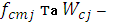 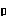 при n=2					d=1,13при n=3					d=1,69при n=4					d=2,06при n=6					d=2,50Міцність бетону на розтяг при згині і на осьовий розтяг згідно вимог ДСТУ Б В.2.7-214:2009 визначають шляхом випробування зразків-призм розмірами у перерізі а×а 100×100; 150×150; 200×200, висотою h=4а та циліндри діаметром d=100, 150, 200, 300, висотою h=2d.Міцність бетону на стиск та на розтяг, МПа (кгс/см2) розраховується з точністю до 0,1 МПа (1 кгс/см2) при випробуванні на стиск та 0,01 МПа (0,1 кгс/см2) при випробуваннях на розтяг для кожного зразка за формулами (14) та (15):- на стиск		(14)- на розтяг при згині		(15)де F – руйнівне навантаження, Н (кгс); A - площа робочого перерізу зразка, мм2 (см2); a - ширина поперечного перерізу призми мм (см); b - висота поперечного перерізу призми мм (см); l - відстань між опорами при випробуваннях зразків-призм на розтяг при згині мм (см); α, δ- масштабні коефіцієнти для приведення міцності бетону до міцності бетону в зразках базового розміру та форми; kw- поправочний коефіцієнт для бетону, який враховує вологість зразків на момент випробування.Міцність бетону (крім ніздрюватого) у серії зразків визначають як середнє арифметичне значення в серії:- з двох зразків – за двома зразками;- з трьох зразків – за двома зразками з найбільшою міцністю;- з чотирьох зразків – за трьома зразками з найбільшою міцністю;- з шести зразків – за чотирма зразками з найбільшою міцністю.Для ніздрюватого бетону міцність у серії зразків визначають як середнє арифметичне значення всіх зразків серії, що випробувались.Згiдно з робочими кресленнями або замовленням на поставку нормована вiдпускна мiцнiсть бетону виробiв може бути нижчою за його нормовану мiцнiсть у проектному вiцi. При цьому нормовану вiдпускну мiцность бетону на стиск не допускається встановлювати нижче: мiцностi в проектному вiцi для виробiв типу паль, шпунту, деталей крiплення тунелiв, а також для виробiв з бетону автоклавного тверднення; передаточної мiцностi для попередньо напружених виробiв; за зазначену в табл. 6.Таблиця 6Нормативи вiдпускної мiцностi бетонуВiдпускна вологість ніздрюватого або вологість легкого бетону у виробах для огороджувальних конструкцiй повинна бути не бiльше вказаної в табл. 7.Таблиця 7Відпускна вологість ніздрюватого або легкого бетонуАрматурні і закладні вироби, зварні з’єднанняАрматурні і закладні вироби, зварні з'єднання арматури і закладних виробів повинні бути прийняті на місці їх виготовлення відділом технічного контролю підприємства-виробника чи будівельно-монтажної організації за результатами візуального огляду, вимірювань, механічних випробувань у відповідності з вимогами діючих нормативних документів. Допускається приймання виробів на складі заводу чи арматурного цеху будівництва.Приймання готових арматурних і закладних виробів і зварних з'єднань арматури і закладних виробів здійснюють партіями. Партія складається з виробів одного типу-розміру (однієї марки), виготовлених за однією технологією одним зварником. Партію групують згідно ДСТУ Б В.2.6-168:2011. В кожному відібраному арматурному виробі перевіряють: клас, діаметр і марку арматурної сталі за даними документу про якість, а при його відсутності – за результатами лабораторних випробувань арматурної сталі;довжину окремих стержнів, відстані між крайніми стержнями по ширині, довжині чи висоті виробу, довжину випусків стержнів у виробі, а також відстані між двома сусідніми поздовжніми стержнями в арматурних каркасах; всі зварні з’єднання, виконані дуговим й контактно-стиковим зварюванням, й не менше п’яти з’єднань, виконаних контактно-точковим зварюванням. Лінійну густину (масу 1 погонного метру) визначають як середнє арифметичне значення маси двох зразків довжиною 1 м, зважених з точністю до 0,01 кг. Прямолінійність дроту і канатів визначають згідно методик, наведених у відповідних стандартах.В кожному відібраному закладному виробі перевіряють:марку сталі плоских елементів, клас і діаметр анкерних стержнів за даними документа про якість, а при його відсутності – за результатами лабораторних випробувань сталі;відхилення від площинності лицьових поверхонь виробів;лінійні розміри плоских елементів, розташування і довжину анкерних стержнів;відстані між зовнішніми площинами у виробах закритого типу;стан кромок плоских елементів і розмір кутів між плоскими елементами і анкерними стержнями;всі зварні з’єднання.Розміри арматурних зварних виробів і зварних з’єднань перевіряють вимірювальними рулетками, вимірювальними лінійками, штангенциркулями, з похибкою до 1,0 мм.Поверхні закладних виробів повинні бути без іржі і окалини, слідів бітуму, олій і інших забруднень.Контроль зварних з’єднань арматури здійснюють зовнішнім оглядом, з лупою 5-10 кратного збільшення, виявляють насамперед дефекти швів, які можна помітити зовні у вигляді тріщин, підрізів, каверн, свищів, пропалів, напливів і непроварів у нижній частині шва. Шви також вистукують молотком, при вистукуванні не повинно бути деренчливих звуків. Дефекти, виявлені на слух під час простукування, перевіряють.Якщо в результаті огляду і вимірювань хоча б один виріб чи одне з’єднання не буде відповідати вимогам нормативних документів, то проводять повторну перевірку подвоєної кількості виробів. Якщо при повторній перевірці хоча б один виріб чи з’єднання не буде відповідати вимогам нормативних документів, то всі вироби цієї партії підлягають поштучному прийманню і виправленню. Механічні випробування контрольних зразків зварних з’єднань проводять з використанням розривних машин різних систем. Для проведення механічних випробувань від партії відбирають три контрольні зразки. В залежності від арматурних виробів і способів зварювання зразки вирізаються з готових виробів, допускається це робити з одного виробу, чи виготовляють спеціально в довільній момент часу разом з іншими виробами при збереженні режимів і матеріалів.Контроль i приймання готових виробівВироби рекомендується контролювати і приймати партiями. В партiю включають вироби одного типу, послiдовно виготовленi в стабiльних технологiчних умовах на протязi певного часу. Розмiр партiї встановлює виробник в залежностi вiд умов виробництва. В склад партiї рекомендується включати вироби, виготовленi на протязi не бiльше одного тижня. Допускаються роздiлення чи об'єднання партiй за окремими характеристиками виробiв.План вибiркового контролю за вiдхиленням вiд номiнальних розмiрiв та форми виробiв, товщини захисного шару бетону i якостi лицьових поверхонь приймає виробник за ДСТУ-Н Б В.1.3-1:2009.В залежностi вiд способу одержання пiд час виготовлення встановленi чотири категорiї поверхнi виробiв (табл. 8).До категорiї КПЕ вiдносять глянцевi, рельєфнi, з оголеним заповнювачем, облицьованi пiд час виготовлення плиткою та подiбнi поверхнi.До категорiї КП3 зокрема вiдносять:- неопоряджувану лицьову поверхню дорожної плити, опори ЛЕП, шпали, труби та подiбних виробiв;- нелицьову поверхню, що в конструкцiї контактує з грунтом, бетоном замонолiчування, засипкою або стяжкою.Якiсть поверхонь виробiв повинна вiдповiдати вимогам робочих креслень та замовлення на постачання.Таблиця 8Категорії поверхні виробуПрипустимi дефекти лицьових поверхонь, виробiв визначенi в табл. 9.Таблиця 9Допустимі дефекти лицьових поверхоньНа поверхнi виробiв не допускаються оголення арматури (крiм передбачених робочими кресленнями, дiлянки недостатньо ущiльненого бетону та трiщини в бетонi.Допускаються поперечнi трiщини вiд обтиснення бетону в попередньо- напружених виробах, а також усадочні та iншi поверхневi технологiчнi трiщини завширшки не бiльше:- 0,1 мм у попередньо напружених виробах, в елементах колон i стоякiв, а також у виробах iз важкого бетону, до якого встановленi вимоги морозостiйкостi;- 0,2 мм в iнших випадках.На лицьових поверхнях категорій КПЕ, КП1 і КП2 не допускаються масляні та іржаві плями.Суцiльний (для кожного виробу) контроль виконують:а) всiх виробiв:- для перевiрки вiдповiдностi робочим кресленням - за формою, наявнiстю поверхневого антикорозiйного захисту, стикувальних елементiв i стропувальних пристроїв, категорiї поверхнi, а також правильностi маркування;- для виявлення видимих дефектiв - дiлянок недостатньо ущiльненого бетону, трiщин, оголення арматури, наявностi масних або iржавих плям, стану стикувальних елементів та стропувальних пристроїв;б) виробiв окремої партiї у випадку незадовiльних результатiв вибiркового контролю - за характеристиками, значення яких  не вiдповiдає встановленим вимогам. В цьому разi мiцнiсть бетону визначають стандартизованими неруйнiвними методами;в) окремих видiв виробiв - у вiдповiдностi з вказiвками робочих креслень або замовлення на постачання.Дефекти якi можна виправити, усувають перед поданням виробiв до приймання. Приймання виробiв слiд виконувати за результатами контролю, що вказаний в табл. 10.Таблиця 10Комплекс контролю, результати якого використовують для приймання партiї виробiвКритичними дефектами необхiдно вважати:а) наявнiсть трiщин, якi проходять уздовж стержнiв робочої арматури, їх забороняється приховувати (наприклад, за допомогою затирання розчином);б) невiдповiднiсть зразкiв встановленим вимогам щодо мiцностi, жорсткостi або трiщиностiйкостi виробiв, яка визначена за результатами випробувань навантаженням;в) перевищення бiльше нiж в 1,5 рази нормованих вiдхилень вiд проектного положення випускiв арматури дiаметром 20 мм i бiльше, що призначенi для стикування ванним зварюванням.До критичних дефектiв слiд вiдносити також вiдсутнiсть у виробника вiрогiдних даних про армування виробiв у тому випадку, коли не проводиться контроль їх мiцностi, жорсткостi  та трiщиностiйкостi за результатами випробувань зразкiв навантаженням.Вироби, що мають критичнi дефекти, не можуть бути використанi за призначенням. Можливе використання таких виробiв за iншим призначенням, для якого конкретний дефект не є критичним.Всi вироби, що постачаються, необхiдно супроводжувати паспортом чи iншим документом про якiсть.Паспорт складають на вироби однієї назви, виготовленi за одними робочими кресленнями та одним замовленням на постачання, подають у формi таблиці (табл. : 11). В нього можуть бути включенi декiлька партiй, партiя, частина партiї або окремi вироби. Виробник зберiгає в себе дублiкат (копiю) паспорта.Контрольнi навантаження зразкiв виробiв згiдно з вказiвками ДСТУ Б В.2.6-7 та робочими кресленнями обов'язковi при виробництвi 200 i бiльше шт. на рiк таких попередньо напружених виробiв: балки i ригелi завдовжки 9 м i бiльше, ферми i балки покриттiв, пiдкрановi балки, стояки опор ЛЕП, контактної мережi та електроблокування.Таблиця 11Відомості про вироби, включені в паспортОперації контролю якості будівельних матеріалів та напівфабрикатів, що виконуються за межами виробництваВ даному розділі зазначені специфічні випробування та підтвердження якості сировинних матеріалів, напівфабрикатів та продукції, що не проводяться безпосередньо на виробництві. Натомість, виконання таких випробувань може бути необхідним з точки зору підтвердження відповідності продукції всім вимогам регламентуючих документів, для сертифікації виробу, для покращення конкурентноспроможності продукції або на вимогу Замовника. В’яжуча речовина (цемент)Рівномірність зміни об’єму цементу є важливим показником для оцінки відповідності хімічного складу цементу та забезпечення тріщиностійкості матеріалів на його основі. Виконується переважно на підприємствах – виробниках цементу.Рівномірність зміни об’єму цементу (при необхідності) у відповідності до вимог ДСТУ Б В.2.7-185:2009 можна визначити за двома способами – за кільцем Ле-Шательє та за методом кип’ятіння плескачиків. У випадку використання кільця Ле-Шательє показником рівномірності зміни об’єму є розходження індикаторних стрілок кільця не більше ніж на 10 мм після кип’ятіння протягом 4 годин, а для плескачиків – відсутність тріщин на зразку після кип’ятіння.Арматура та арматурні виробиДля проведення випробувань механічних властивостей арматурної сталі від кожної партії стержньової арматури відбирають по 2 прутки, від яких потім відрізають по одному зразку для перевірки сталі на розтягування і згинання в холодному стані. Від кожної партії дротяної арматури, як звичайної, так і високоміцної, відбирають 10 % від партії але не менше 5 для випробування зразків на розтягування, згинання і на перегинання.Особливістю вимог до механічних властивостей високоміцної, переважно напружуваної, арматурної сталі є обов’язкове визначення відносного рівномірного подовження після розривання δр чи перед розриванням δn.Випробування арматурної сталі на розтягування проводять на серійних універсальних машинах вітчизняного і закордонного виробництва МР - 100, МР - 500, МР - 1000, Шоппер - 20, Амслер - 50 і інших з граничними зусиллями не менше, ніж 1,25 від можливого розривного зусилля арматури.Для визначення характеристик опору сталі пластичним деформаціям σ0,05; σ0,2; σ0,5 і початкового модуля пружності ЕS, а також побудови діаграми розтягування поздовжньої деформації арматури вимірювання проводять за двома діаметрально протилежними твірними за допомогою індикаторних чи важільних тензометрів. Найбільше розповсюдження на практиці отримали важільно-індикаторні тензометри МК - 3 „Шоппер”, індикаторні тензометри НДІЗБ і важільно-стрілочні тензометри типу Окхайцена – Гугенбергера.При роботі з індикаторними тензометрами база вимірювань складає, як правило, 100 чи 200 мм, а при використанні важільних тензометрів – 20 мм.За результатами випробувань значення шуканих характеристик визначають графічними чи аналітичними методами у відповідності з вимогами ДСТУ 3760:2006. Регламентована ДСТУ 3760:2006 методика дозволяє визначити (у разі необхідності) такі механічні властивості:- повне відносне подовження при максимальному навантаженні;- відносне подовження після розривання;- відносне рівномірне подовження після розривання;- відносне звужування після розривання;- тимчасовий опір;- границю текучості (фізичну);- границі текучості і пружності (умовні);Повна довжина зразка підбирається в залежності від робочої довжини зразка і конструкції захватів випробувальної машини.Випробування на розтягування. Випробуванню на розтягування підлягають стикові, таврові і напускні зварні з’єднання арматури, а також хрестоподібні з’єднання стержньової арматури з міцністю, що нормується. Відстані між захватами розривної машини при випробуванні на розтягування зразків стикових з’єднань залежить від діаметра стержнів і складає: при dн до 25 мм – не менше 20 діаметрів стержня більшого діаметру;при dн до 25 мм – не менше 10 діаметрів стержня більшого діаметру.Міцність стикових з’єднань арматурних стержнів і з’єднань стержнів з елементами закладних деталей, , при випробуванні на розтягування, відривання і зрізування повинна бути не менше величини, що розраховується за формулою (16):	, H	(16)де Fa  номінальна площа перерізу стержня, при різних діаметрах  меншого, см2; σ  тимчасовий опір розриву арматурної сталі, кгс/см2.Залежно від способу зварювання допускається коливання значення Pk.За результатами випробувань визначають:– межу міцності стержнів, по осі якого діяло руйнівне навантаження (σ1, σ2, σ3);– розмах значень межі міцності, за формулою (17):	, кгс/см2	(17)де σmax і σmin  - значення межі міцності з значень σ1, σ2, σ3;– середнє арифметичне значення границі міцності, σ, визначають за формулою (18):	, кгс/см2	(18)– зменшення вихідного діаметра, ∆, в відсотках, одного з стержнів, що зварюється, в місці розриву за формулою (19):							(19)де d1 –  вихідний діаметр стержня до зварювання, мм2, d2 – діаметр стержня в місці розриву стержня, мм2.Партія підлягає прийманню при забезпеченні таких умов: - R ≤ 118 H/мм2;- σ ≥ С де С – середнє значення границі міцності, яке підбирається за ДСТУ Б В.2.6-168:2011 в залежності від розмаху значень межі міцності і класу арматурної сталі; - ∆ ≥ 20 %.При порушенні першої умови – партію бракують, випуск продукції припиняють, а технологію зварювання доводять до необхідної стабільності.При порушенні другої чи третьої умови проводять повторну вибірку зразків в кількості 6 шт. і проводять їх випробування. Якщо при повторних випробуваннях хоча б одна з умов не буде виконана, партію бракують. Випробування зварних таврових з’єднань в закладних деталях на відривання стержня від плоского елементу проводять за схемою, наведеною на рис. 7 (а). Схема випробування напускних з’єднань стержнів з плоскими елементами закладних деталей наведена на рис. 7 (б). 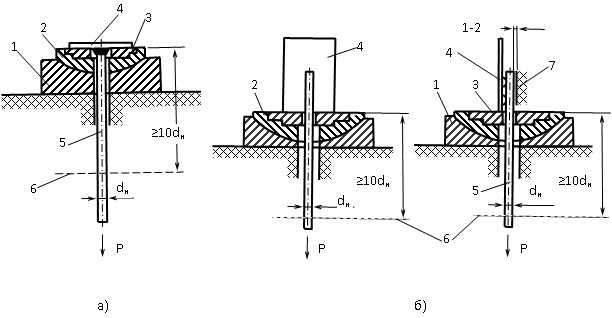 Рис. 7. Схема випробування з’єднань анкерних стержнів закладних виробів на відривання: а – таврових; б – напускних; 1 – сферична опора; 2 – сферичний вкладиш; 3 – змінне опірне кільце; 4 – плоский елемент закладного виробу; 5 – анкерний стержень; 6 – границя закріплення в захвати розривної машини; 7 – упор, що запобігає вигинання зразка; dн – номінальний діаметр анкерного стержня; Р – випробувальне навантаження.Випробування на зрізування. Контрольні зразки хрестоподібних з’єднань, які підлягають випробуванням на зрізування, повинні мати форму і розміри наведені на рис. 8. Розміри підбирають залежно від номінального діаметра стержня.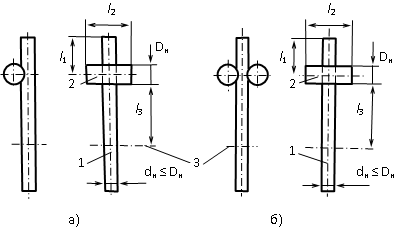 Рис. 8. Форма і розміри зразків для випробування хрестоподібних з’єднань на зрізування:а – однозрізне з’єднання; б – двозрізне з’єднання; 1, 2 – арматурні стержні; 3 – границя закріплення в захваті розривної машини l1, l2, l3 – підбирають залежно від номінального діаметра стержнів.Зразки випробують на розривних машинах за схемами, наведеними на рис. 9. За схемою рис. 9 (а) повинно бути забезпечено міцне закріплення стержня діаметром DH, яке б виключало можливість його повороту навколо своєї осі.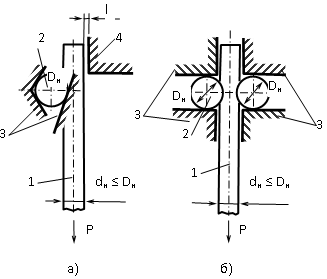 Рис. 9. Схема випробувань хрестоподібних з’єднань на зрізування:а – однозрізне з’єднання; б – двозрізне з’єднання; 1, 2 – арматурні стержні; 3 – затискачі; 4 – упор, що запобігає відгинанню кінця стержня;  Р  випробувальне навантаженняМіцність хрестоподібних з’єднань арматури, виконаних контактно-точковим зварюванням при випробуванні на зрізування визначають за формулою (20):		(20)де Fa  площа поперечного перерізу стержня, см2, до якого прикладене навантаження; Ra  нормативне навантаження на стержень, кгс/см2; К  коефіцієнт, для А-І(А240) та А-ІІ(А300)  1,5; для А-ІІІ(А400)  1,25; для дроту  1.За результатами механічних випробувань на зрізування, незалежно від характеру і місця руйнування зразків визначають:- руйнівне навантаження для кожного зразка Р1, Р2, Р3;- мінімальне значення руйнуючого навантаження Рmin з Р1, Р2, Р3.Партія продукції за результатами випробування хрестоподібних з’єднань на зрізування підлягає прийманню, якщо забезпечується виконання рівняння (21):		(21)де Рср – приймають за діючою нормативною документацією, залежно від діаметраПри порушенні цієї умови проводять повторну вибірку подвоєної кількості контрольних зразків (6 шт.) і випробування. Результати повторних випробувань є остаточними і якщо умова не виконується, то партію бракують.Випробування на знеміцнення арматурної сталі контактно-точковим чи дуговим зварюванням прихватками. Для перевірки величини зниження міцності основного металу робочої арматури відбирають зразки хрестоподібних з’єднань, які повинні мати форму і розміри вказані на рис. 10.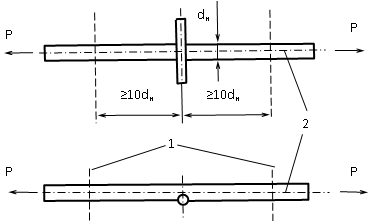 Рис. 10. Схема і розміри зразків для випробування робочої арматури на втрату міцності зварюванням:1 – границя закріплення в захватах розривної машини; 2 – стержень робочої арматури; dн – номінальний діаметр робочої арматури; Р  випробувальне навантаженняПри випробуванні повинні бути визначені і підраховані наступні показники:- розривне зусилля для дроту Вр-І – Р1, Р2, Р3; - Рmin – мінімальне значення розривного зусилля з числа Р1, Р2, Р3.- межа міцності для гарячекатаної чи термомеханічно зміцненої арматурної сталі σ1, σ2, σ3;- σmin – мінімальне значення межі міцності з числа σ1, σ2, σ3.Партію арматурних виробів за результатами випробувань приймають, якщо забезпечується умова (22):	 або 	(22)де Рр і σВ – визначається згідно ДСТУ Б В.2.6-168:2011.При порушенні умов проводять повторну вибірку зразків у кількості 6 шт., якщо в результаті повторних випробувань вказані умови не забезпечується, партію бракують.Конструкцiя армування i закладних виробiв, а також застосованi марки сталi повиннi вiдповiдати робочим кресленням.Монтажнi петлi повиннi бути виготовленими iз гарячекатаної арматури за ГОСТ 5781: гладкої класу А-I (А240) марок СтЗпс (тiльки для використання при температурi не нижче мiнус 40оС) i СтЗсп чи перiодичного профiлю класу Ас-ІІ (Ас300) марки 10 ГТ.У виробах з нiздрюватого бетону та легкого бетону крупнопористої структури арматурнi вироби повиннi мати антикорозiйне покриття.Запитання для самоконтролюНавести класифікацію видів контролю залежно від місця контролю.Навести класифікацію видів контролю залежно від періодичності контролю.Навести класифікацію видів контролю залежно від методів контролю.Які головні технологічні фактори впливають на якість продукції?Які головні властивості сировини необхідно досліджувати при виробництві залізобетонних виробів?Які головні властивості сировини необхідно досліджувати при виробництві керамічних виробів?Які операції контролю якості будівельних матеріалів та напівфабрикатів виконуються за межами виробництва?Тема 7. Випробування залізобетонних та керамічних конструкційОб’єктами випробування можуть бути зразки матеріалів, виробів, окремих вузлів, конструкцій, фрагментів будівель та споруд.Випробування є засобом, який дає можливість отримати відомості про відповідність реальної конструкції її теоретичній моделі та при необхідності підтвердити або уточнити її розрахункові параметри.За цілями дослідження випробування розділяють на:- науково-дослідні, які проводяться для оцінки нових конструктивних рішень, дослідження властивостей нових конструкційних матеріалів, для перевірки нових методів розрахунку;- експлуатаційні випробування конструкцій, наприклад з передбаченою реконструкцією будівель;- контрольно-приймальні випробування заводського виготовлення для оцінки відповідності конструкцій заданим параметрам;- сертифікаційні випробування для перевірки продукції, діючим державним нормам.За видами об’єктів випробування поділяють на:- натурні випробування, що проводяться на об’єктах для з’ясування дійсної роботи конструкцій під навантаженням;- випробування конструкцій і їх елементів на спеціальних стендах, які проводяться у випробувальних залах;- випробування зразків виробів та матеріалів на відповідному устаткуванні.Випробування конструкцій дозволяють встановити фактичний їх напружено-деформований стан і несучу здатність, особливості роботи окремих елементів і вузлів, характер руйнування конструкцій.До всіх будівельних конструкцій і споруд пред’являються вимоги, викладені в будівельних нормах, технічних вимогах і стандартах.Контроль якості залізобетонних виробів та конструкцій у заводських умовах забезпечується сукупністю операцій контролю на всіх етапах виробництва.Випробування будівельних матеріалів:випробування контрольних зразків;випробування реальних конструкцій. Визначення міцності матеріалу полягає у вимірюванні мінімальних зусиль, що призводять до руйнування спеціально виготовлених контрольних зразків при їх навантаженні з постійною швидкістю зростання навантаження і наступному розрахунку напружень при цих зусиллях.Проби бетонної суміші для виготовлення контрольних зразків під час виробничого контролю міцності бетону слід відбирати згідно з вимогами ДСТУ Б В.2.7-114.За базовий зразок при всіх видах випробувань слід приймати зразок з розміром робочого перерізу 150x150 мм. Дозволяється використання кубів з розміром грані 7,07 та 10 см при використанні коефіцієнтів 0,9 та 0,95 відповідно.При виготовленні однієї або декількох серій зразків, що призначені для визначення різних характеристик бетону, всі зразки слід виготовляти з однієї проби бетонної суміші і ущільнювати їх в однакових умовах. При виробничому контролі формування контрольних зразків слід виконувати за тією ж технологією, що і конструкції. У випадках застосування на виробництві способів і режимів ущільнення бетону, що при зводять до зміни його складу, спосіб виготовлення контрольних зразків бетону або поправочний коефіцієнт до міцності бетону мають бути зазначені в стандартах або технічних умовах на збірні конструкції або в робочих кресленнях на монолітні конструкції.Випробувальне обладнанняЗасоби вимірювань, які випускаються серійно (великими або малими серіями), допускається використовувати, якщо вони пройшли державні або відомчі випробування відповідно до ДСТУ 3400 і внесені до державного або відомчого реєстру, про що повинна бути зроблена помітка або запис в експлуатаційних документах (паспорт-формуляр, інструкція з експлуатації), а також пройшли первинну перевірку при їх випуску з виробництва, що підтверджено свідоцтвом про перевірку або записом у паспорті.Засоби вимірювання, які виготовлені або ввезені з-за кордону одиничними екземплярами, допускається використовувати, якщо вони пройшли атестацію згідно з ДСТУ 3215, що засвідчується свідоцтвом про метрологічну атестацію.Випробувальне обладнання допускається використовувати, якщо воно пройшло первинну атестацію згідно з ГОСТ 24555. Для обладнання, яке випускається серійно, це засвідчується атестатом або записом в експлуатаційних документах, а для обладнання, що випускається в одиничних екземплярах або ввозиться з-за кордону в одиничних екземплярах, атестатом, протоколом атестації і формуляром згідно з ДСТУ ГОСТ 2.601.Під час експлуатації засоби вимірювань повинні проходити періодичну перевірку, а випробувальне обладнання – періодичну атестацію. Перевірку засобів вимірювання проводять органи державної або відомчої метрологічної служби у відповідності із вказівками в експлуатаційній документації для засобів, що випускається серійно або в акті метрологічної атестації. Строк між двома послідовними перевірками засобів вимірювань зазначається в експлуатаційній документації або в акті метрологічної атестації. Періодична атестація випробувального обладнання проводиться в строки, визначені під час первинної атестації.Загальні вимоги до проведення випробуваньперед установленням зразка на прес або випробувальну машину видаляють частинки бетону, що залишились від попереднього випробування на опорних плитах пресу;шкалу вимірювача сили випробувальної машини, преса або випробувального обладнання вибирають таким чином, щоб очікуване значення руйнівного навантаження було в межах від 20 % до 80 % максимального навантаження, що допускається вибраною шкалою;навантаження зразків здійснюють безперервно зі швидкістю, що забезпечує підвищення розрахункового напруження в зразку до його повного руйнування в межах (0,6 ±0,4) МПа/с при випробуваннях на стиск та в межах (0,05 ±0,02) МПа/с при випробуваннях на розтяг;максимальне зусилля, що досягається в процесі випробувань, приймають за руйнівне на вантаження і записують його в журналі випробувань.Випробування зразків для визначення міцності бетону та керамічних виробів відбувається за схемами, наведеними в [20, 24-26].Запитання для самоконтролюЯкі головні властивості сировини необхідно досліджувати при виробництві залізобетонних виробів?Які головні властивості сировини необхідно досліджувати при виробництві керамічних виробів?Тема 8. Випробування матеріалів та конструкцій методами неруйнівного контролюНеруйнівні методи випробувань підрозділяються на такі основні групи:склерометричні (пластичних деформацій та пружного відскоку);- відриву зі сколюванням;- електронно-акустичні;- радіоізотопні;- магнітні та електромагнітні;- електричні;- комплексні.Метод пластичних деформацій полягає у тому, що міцність бетону оцінюють за величиною пластичних деформацій, отриманих від вдавлювання в бетон насадки кульоподібної, дискової чи конусної форми. Для проведення випробувань використовуються прилади трьох типів: ударні молотки із заданою енергією удару, гідравлічні штампи та ударні молотки із еталонним стрижнем. При чому,  в перших двох випадках показником є відбиток на бетоні, а в третьому – співвідношення відбитків на бетоні та еталонному стрижні.Метод пружного відскоку полягає в тому, що  показником міцності матеріалу є величина пружного відскоку бійка, який за допомогою пружини б’є по ударнику та відскакує від нього на певну висоту, що фіксується шкалою приладу.  Співвідношення між величиною відскоку та реальною міцністю матеріалу встановлюється експериментально, за допомогою побудови залежностей.	Метод відриву зі сколюванням полягає в тому, що міцність бетону при стиску визначається шляхом місцевого руйнування штучного каменю при висмикуванні з нього спеціального анкерного пристрою, що відображає формула (23). Як анкерні пристрої використовують стрижні з анкерною головкою або пристрої, що анкеряться самостійно за допомогою сегментних щік (встановлюються в шпури готової конструкції).			(23)де Р – зусилля висмикування, α – коефіцієнт між зусиллям та міцністю бетону, m – коефіцієнт, що враховує максимальний розмір заповнювача.	Електронно-акустичні методи підрозділяють на дві підгрупи: ультразвукові імпульсні методи та резонансні методи випробувань	Ультразвукові імпульсні методи контролю засновані на кореляційному зв’язку між швидкістю розповсюдження повздовжньої ультразвукової хвилі у бетоні та його фізико-механічними характеристиками. Застосовуються для визначення структурних змін в бетоні та інших властивостей матеріалу, від яких залежить його міцність.	Можуть бути використані для контролю процесів тверднення бетону, визначення дефектів в бетоні та зварних швах, якості швів при замонолічуванні збірних конструкцій, глибини розкриття тріщин, товщини шару бетону, що розмерзся, тощо. Визначення шару бетону виконують по заздалегідь побудованій залежності «швидкість – прозорість», яку встановлюють за результатами ультразвукових та руйнівних випробувань.	Вимірювання швидкості ультразвуку може бути виконано наскрізним прозвучуванням та способом повздовжнього профілювання. При наскрізному прозвучуванні перетворювачі встановлюють з обох боків виробу по одній осі, а швидкість розповсюдження ультразвуку обчислюють за формулою (24):  		(24)де l – база прозвучування, t – час розповсюдження ультразвуку	При прозвучуванні методом повздовжнього профілювання перетворювачі встановлюються лише з одного боку, причому випромінювач залишається нерухомим, а приймач переміщується послідовно по ряду позицій вздовж однієї осі.	Експериментальну залежність «швидкість-міцність» будують по результатах ультразвукових та механічних випробувань бетонних зразків.	Резонансні методи контролю базуються на вимірюванні частоти власних коливань та визначенні характеристик їх затухання. В залежності від способу збудження контроль може здійснюватись по проявленню резонансу та способом затухання коливань. В обох випадках по частоті власних коливань обчислюють динамічні модулі пружності, динамічний коефіцієнт Пуансона та логарифмічний декремент затухання.Радіоізотопні методи призначені для визначення густини бетонної суміші і бетону у готових виробах. Засновані на реєстрації радіації, що випромінюється радіоактивним джерелом та проходить крізь бетон. Характеристики матеріалу оцінюють по зміні інтенсивності гамма-променів.Як джерело випромінювання зазвичай використовують радіоактивний кобальт Со60 та радіоактивний цезій Сs137.Контроль густини методом розсіювання може виконуватись на незначній глибині. При просвічування легкого та ніздрюватого бетону товщина шару, що просвічується, збільшується пропорційно зниженню величини густини легкого бетону.Для контролю розташування арматури у бетоні використовують прилади, що працюють на методі розсіювання гамма-випромінювання. Розташування арматури фіксується за зменшенням кількості промінів при наближенні осі приладу до осі арматури. Метод гаммаграфії полягає в тому, що з одного боку конструкції розташовується контейнер з джерелом, а з іншого – касета з рентгенівською плівкою.Магнітні та електромагнітні методи засновані на вимірюванні зміни магнітних силових полів та напруженості магнітного поля при наявності дефектів, а також зміни магнітних властивостей матеріалу під дією зовнішніх сил. Магнітні методи застосовують у магнітній порошковій дефектоскопії, яка заснована на тому, що наявність дефекту у намагніченому металі визначається розсіюванням феромагнітних часок навколо дефекту. Ефективні для виявлення тріщин та інших дефектів на поверхні металу та незначній глибині в ньому.	Електромагнітні методи використовуються у промисловості для виявлення тріщин, не проварів та інших дефектів у зварних швах та з’єднаннях. Засновані на виявленні полів розсіювання у намагніченому металі поблизу дефекту. Розрізняють методи: ферозондів, магнітно- індукційний, магнітнографічний та ін.	Електричні методи досліджень неелектричних величин характеризуються більшою чутливістю порівняно із механічними методами, малою інерційністю, дають можливість проводити вимірювання на відстані, а також дозволяють автоматизувати процес випробування. Широко застосовуються для визначення вологості заповнювачів, бетонних сумішей та бетону. Найбільшою точністю при визначені вологості характеризуються термоелектричний та діелектричний методи.	Термоелектричний метод заснований на залежності  теплопровідності піску від його вологості (25):		(25)де α – теплопровідність піску; К–  коефіцієнт, що враховує густину та питому теплоємкість; W –  вологість піску.	Точність приладів в межах 2%, час випробування приблизно 5 хвилин (радянський прилад ИВП-50).	Діелектричний метод заснований на вимірюванні електроємності конденсатору, між пластинами якого розміщується проба піску з певною вологістю. Ємкість конденсатора обчислюють за формулою (26):		(26)де ε – діелектрична проникність вологого піску, с – ємність конденсатору в порожнині.	Комплексні методи застосовуються для оцінювання міцності бетону в конструкціях при її визначенні декількома методами, що базуються на різних принципах дії. Це дозволяє найбільш ефективно визначити міцність бетону в конструкції при експлуатації, під час аварійних ситуацій, тощо. Метод враховує похибку кожного приладу та отриману міцність.Оцінювання міцності та однорідності бетону в конструкціях неруйнівними методами дослідження може проводитись для партії конструкцій чи для окремих виробів. Контроль партії може біти суцільним або вибірковим. Якщо в партії три або менше виробів, контроль має бути суцільним. При більшій кількості виробів, залежно від виду і призначення,  контроль може бути вибірковим чи суцільним.При вибірковому контролі кількість конструкцій, що перевіряється, має бути не менше 10% від кількості виробів, але не менше трьох. Тривалість періоду контролю та аналізу приймається залежно від виду виробу та технології виготовлення і може біти від одного тижня до одного місяця. Впродовж цього періоду має бути випробувано не менше 25 конструкцій.Запитання для самоконтролюНавести основні принципи дії приладів неруйнівного контролю.Склерометричні методи контролю.Електронно-акустичні методи контролю.Електричні, магнітні та електромагнітні методи контролю.Радіоізотопні методи контролю.Метод відриву зі сколюванням.Комплексні методи контролю.Навчально-методична літератураISO 7870 Control Charts – General guide and introductionISO 8258 Контрольные карты ШухартаСправочник по технологии сборного железобетона. Под общей редакцией Стефанова Б.В. Киев, издательское объединение «Вища школа». Головное издательство, . 256 с.Закон України «Про підтвердження відповідності» від 17 травня 2001р. № 2406-ІІІ.Закон України «Про акредитацію органів з оцінки відповідності» від 17 травня 2001 р. № 2407-ІІІ.Декрет   Кабінету   Міністрів   України   «Про   стандартизацію   і
сертифікацію» від 10 травня 1993 р. № 46-93.Закон України «Про захист прав споживачів» від12 травня 1991 р. №1023-ХІІЗакон України «Про технічні регламенти та оцінку відповідності» від 15.01.2015 №124-VІІІЗакон України «Про стандартизацію» від 05.06.2015 №1315- VІІДиректива ЕС № 768/2008 від 09.07.2008 р. щодо спільної структури
для реалізації продукції (додаток 1 - вимоги до нотифікації ОС,
додаток 2 - оцінки відповідності в модульній концепції).Технічний регламент «Модулі оцінки відповідності та вимоги щодо
маркування знаком відповідності».Постанова Кабінету Міністрів «Про затвердження порядку митного
оформлення   імпортних   товарів   (продукції),   що   підлягають
обов'язковій сертифікації в Україні» від 14.05.08 р. № 446.Збірник з гармонізованих стандартів «Оцінювання відповідності», Київ,
Держстандарт України, 2002 р.Сборник «Сертификация продукции», кн.1, Москва, 1990г.ДСТУ 1.1-2015 Стандартизація та суміжні види діяльності.
Словник термінів – [Чинний від 2015-08-19] – К.: ДП«УкрНДНЦ», 2015. – 54 с.ДСТУ ISO/IEC 17000:207 (ISO/IEC 17000:2004, IDT) Словник термінів і загальні принципи – [Чинний від 2007-12-04] – К.: ДЕРЖСПОЖИВСТАНДАРТ УКРАЇНИ, 2008. – 26 с.ДСТУ ISO/IEC 17025:2017 (ISO/IEC 17025:2017, IDT) Загальні вимоги до компетентності випробувальних та калібрувальних лабораторій – [Чинний від 2018-01-01]. – К.: Держстандарт України, 2018. – 26 с.ДСТУ ISO 9001:2015 (ISO 9001:2015, IDT) Національний стандарт України. Системи управління якістю – [Чинний від 2016-07-01]. – К.: Держстандарт України, 2016. –  22 с.Фурман Т. Ю., Загоруйко М. О. Статистичні методи контролю якості продукції [Електронний ресурс]: мат. конф. «Сучасність, наука, час. Взаємодія та взаємовплив», 18-20 листоп. 2013 р.ДСТУ Б В.2.7-214:2009 Бетони. Методи визначення міцності за контрольними зразками – [Чинний від 2010-09-01]. – К.: Держстандарт України, 2010. – 43 с. ДСТУ Б В.2.6-2:2009. Вироби бетонні і залізобетонні. Загальні технічні умови – [Чинний від 2010-10-01]. – К.: Держстандарт України, 2010. – 29 с. ДСТУ Б В.2.7-220:2009. Бетони. Визначення міцності механічними методами неруйнівного контролю – [Чинний від 2010-09-01]. – К.: Держстандарт України, 2010. – 23 с.ДСТУ Б В.2.7-226:2009. Бетони. Ультразвуковий метод визначення міцності – [Чинний від 2010-01-01]. – К.: Держстандарт України, 2010. – 22 с.ДСТУ Б В.2.7-245:2010 Вироби керамічні клінкерні. Технічні умови – [Чинний від 2010-12-16]. – К.: Мінрегіонбуд України, 2011. – 35 с.ДСТУ Б.В 2.7-283:2011 Плитки керамічні. Методи випробувань  – [Чинний від 2013-01-01]. – К.: Мінрегіонбуд України, 2012. – 29 с.ДСТУ Б EN 772-1:2016 Методи випробувань стінових каменів. Визначення міцності при стиску – [Чинний від 2017-07-01]. – К.: Держстандарт України, 2017. – 16 с.Навчальне виданняКовальчук Олександр ЮрійовичБойко Ольга ВолодимирівнаЗозулинець Вікторія ВасилівнаКонтроль при виробництві будівельних конструкцій, виробів і матеріалівКонспект лекційМІНІСТЕРСТВО ОСВІТИ І НАУКИ УКРАЇНИКиївський національний університет будівництва і архітектуриО.Ю. Ковальчук, О.В. Бойко, В.В. ЗозулинецьКОНТРОЛЬ ПРИ ВИРОБНИЦТВІ БУДІВЕЛЬНИХ КОНСТРУКЦІЙ, ВИРОБІВ І МАТЕРІАЛІВКонспект лекційдля студентів спеціальності 192 „Будівництво та цивільна інженерія” спеціалізації 192.04 „Технологія будівельних конструкцій, виробів і матеріалів” Усі цитати, цифровий  та фактичний матеріал, бібліографічні відомості перевірено. Написання одиниць вимірювання відповідає стандартамПідпис (и) автора (ів) ______________________«___»_________________________20___р.Підпис голови методичної комісії спеціальності_________________________________________«___»_________________________20___р.Київ 2020Кiлькiсть виробів, що виготовляються протягом перiоду мiж випробуваннямиЧисло зразкiв виробiв, що вiдбирають для випробувань, не меншеДо 2501Вiд 251 до 10002Вiд 1001 до 30003Вiд 3001 i бiльше4Примiтка. Перiод мiж випробуваннями приймається згiдно з стандартом або проектною документацiєю на виробиПримiтка. Перiод мiж випробуваннями приймається згiдно з стандартом або проектною документацiєю на виробиФорма і розміри зразкаМасштабні коефіцієнти, що застосовуються приМасштабні коефіцієнти, що застосовуються приМасштабні коефіцієнти, що застосовуються приМасштабні коефіцієнти, що застосовуються приМасштабні коефіцієнти, що застосовуються приФорма і розміри зразкастиску α, всіх видів бетону, крім ноздрюватогорозтягу при розколюванні γрозтягу при розколюванні γрозтягу при згині важкого бетону δосьовому розтягу βФорма і розміри зразкастиску α, всіх видів бетону, крім ноздрюватоговажкого бетонудрібно-зернистого бетонурозтягу при згині важкого бетону δосьовому розтягу βКуб із розміром ребра або квадратна призма із розміром сторони:701001502003000,850,951,001,051,100,780,881,001,10-0,870,921,001,05-0,860,921,001,151,340,860,921,001,08-Циліндр (діаметр×висота)100×200150×300200×400300×6001,161,201,241,280,981,13--0,991,08----------Позначення розміруЗначення при поперечному перерізі зразка, ммЗначення при поперечному перерізі зразка, ммЗначення при поперечному перерізі зразка, ммЗначення при поперечному перерізі зразка, ммПозначення розміру70×70100×100150×150200×200A70100150200B100150250350L49070010501400l1210300450600l24565110160l395135180250Найбільший розмір фракції заповнювача, ммНайменший розмір зразка (ребро куба, бік поперечного перерізу призми або вісімки, діаметр і висота циліндра), мм201004015080300Внутрішньосерійний коефіцієнт варіації Vcm , %5 і меншеБільше 5 до 8 включноБільше 8Кількість зразків бетону в серії, шт., не менше236Вид бетонуПроектне значення класу Мінімальне значення нормованої віпускної міцності у відсотках від проектного значенняВажкий та легкийВ10 i вище 50ВажкийВажкий В7,5 i нижче 70ЛегкийТе саме80Характеристики бетонуГраничне значення частки вологи у вiдсотках для деталей будiвельГраничне значення частки вологи у вiдсотках для деталей будiвельХарактеристики бетонужитлових, громадських та допомiжнихвиробничихМасова вологість Wm ніздрюватого бетону на золі3535Те саме, на пiску2525Об'ємна вологість Wv легкого бетону на спученому перлiтовому піску1518Те саме, на iншому заповнювачi1315Спосiб одержанняКатегорiяПризначення в конструкцiїЗа спецiально встановленою технологією (відповідно до зразка-еталона) КПЕДекоративне без додаткового опорядженняФормування в гладкiй опалубці або загладжування поверхні за (при необхідності шпаклювання                КП1Пiд якiсне фарбування (при необхiдностi-iз додатковим шпаклюванням) або опоряджування пастоподiбною сумiшшюТе саме, без шпаклювання   КП2Пiд обклеювання шпалерами, лiнолеумом або плиткоюФормування в опалубці, також вирівнювання відкритої поверхні загладжуванням вручну або під час вібрування КП3Під звичайне фарбування, обличкування плиткою на розчині чи обштукатурювання, а також неопоряджувана або нелицьова поверхня Примітка. Встановленим тут категоріям відповідають такі категорії, що застосовували раніше: КПЕ-А1; КП1-А2; А; КП2-А4; КП3-А5; А6 та А7 Примітка. Встановленим тут категоріям відповідають такі категорії, що застосовували раніше: КПЕ-А1; КП1-А2; А; КП2-А4; КП3-А5; А6 та А7 Примітка. Встановленим тут категоріям відповідають такі категорії, що застосовували раніше: КПЕ-А1; КП1-А2; А; КП2-А4; КП3-А5; А6 та А7 КатегоріяРаковиниРаковиниВисота місцевих напливівОбколи реберОбколи реберКатегоріярозміркількість на 1 м2Висота місцевих напливівглибинасумарна довжинаКПЕЗа описом зразка-еталонаЗа описом зразка-еталонаЗа описом зразка-еталона220КП1131*550КП210525100КПЗДефекти не регламентуютьсяДефекти не регламентуютьсяДефекти не регламентуютьсяДефекти не регламентуютьсяДефекти не регламентуються* Стосується також глибини вм'ятин* Стосується також глибини вм'ятин* Стосується також глибини вм'ятин* Стосується також глибини вм'ятин* Стосується також глибини вм'ятин* Стосується також глибини вм'ятинХарактеристика виробiв, яка контролюєтьсяКонтрольКонтрольСпосiб одержання результатуХарактеристика виробiв, яка контролюєтьсяВидобсягСпосiб одержання результату1. Вiдповiднiсть виробiв робочим кресленням1.1. За видом та властивостями бетонуВхiдний-За документом про якість бетонної суміші 1.2. За марками та якiстю арматурних і закладних виробів-"--Те саме, арматурних та закладних виробів1.3. За марками та якістю комплектуючих виробів (заповнення прорізів, елементи інженерного обладнання тощо)-"--Те саме, комплектуючих виробів 1.4. За харктеристиками суцільного контролюПриймальнийСуцільнийТехнічний огляд2. Міцність, жорсткість і тріщиностійкість виробів-"-ВибірковийЗа комплексом неруйнiвного контролю на вiдповiдних стадiях виробництва3. Відповідність армування кресленням при встановленні та фіксації арматуриОпераційний-"-Технічний огляд3.1. Зусилля натягу арматури, що напружується (при наявності)ОпераційнийВибірковийВимірювальний контроль за ДСТУ Б В.2.6-124:20103.2. Передаточна міцність бетону (для попередньо напружених виробів)-"--"-Статистичний контроль за ДСТУ Б В.2.7-224:20114. Маса виробуПриймальний-"-Пряме зважування з похибкою не більше 2,5%5. Відхилення від номінальних розмірів та форми-"--"-Вимірювальний контроль за ДСТУ-Н Б В.1.3-1:2009.6. Додержання граничних відхилень товщини захисного шару бетонуПриймальнийВибірковийВимірювальний за ДСТУ Б В.2.6-4-95 або технічний огляд у вирубаних борознах7. Категорія та дефекти лицьових поверхень -"--"-Технічний огляд8. Міцність бетону-"--"-Статистичний контроль за ДСТУ Б В.2.7-224:2011ХарактеристикаЗначення характеристики для партії виробів або виробуМарка виробiв       Номер партiї        Дата виготовленняКiлькiсть виробів шт.                 Вiдпускнi значення мiцностi бетону маси виробу, кг